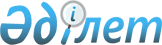 "2023-2025 жылдарға арналған Қордай ауданы ауылдық округтерінің бюджеттері туралы" Қордай аудандық мәслихатының 2022 жылғы 29 желтоқсандағы №34-2 шешіміне өзгерістер енгізу туралыЖамбыл облысы Қордай аудандық мәслихатының 2023 жылғы 8 қарашадағы № 12-2 шешімі
      Қордай аудандық мәслихат ШЕШТІ:
      1. "2023-2025 жылдарға арналған Қордай ауданы ауылдық округтерінің бюджеттері туралы" Қордай аудандық мәслихатының 2022 жылғы 29 желтоқсандағы №34-2 шешіміне (нормативтік құқықтық актілерді мемлекеттік тіркеу тізілімінде №176405 болып тіркелген) келесі өзгерістер енгізілсін:
      1-тармағы жаңа редакцияда жазылсын:
       "1-1. Алға ауылдық округі 2023 жылға:
      кірістер –52 977 мың теңге, оның ішінде:
      салықтық түсімдер – 3 642 мың теңге;
      салықтық емес түсімдер – 60 мың теңге;
      негізгі капиталды сатудан түсетін түсімдер – 0 мың теңге;
      трансферттер түсімі – 49 275 мың теңге;
      2) шығындар – 53 088 мың теңге;
      3)таза бюджеттік кредиттеу – 0 мың теңге, оның ішінде:
      бюджеттік кредиттер – 0 мың теңге;
      бюджеттік кредиттерді өтеу – 0 мың теңге;
      4) қаржы активтерімен жасалатын операциялар бойынша сальдо – 0 мың теңге, оның ішінде:
      қаржы активтерін сатып алу – 0 мың теңге;
      мемлекеттік қаржы активтерін сатудан түсетін түсімдер – 0 мың теңге;
      5) бюджет тапшылығы (профициті) – -111 мың теңге;
      6) бюджет тапшылығын қаржыландыру (профицитін пайдалану) – 111 мың теңге;
      7) бюджет қаражатының пайдаланылатын қалдықтары-111 мың теңге.
      1-2. Ауқатты ауылдық округі 2023 жылға:
      1) кірістер – 93 808 мың теңге, оның ішінде:
      салықтық түсімдер – 28 056 мың теңге;
      салықтық емес түсімдер – 109 мың теңге;
      негізгі капиталды сатудан түсетін түсімдер – 172 мың теңге;
      трансферттер түсімі – 65 471 мың теңге;
      2) шығындар – 95 645 мың теңге;
      3) таза бюджеттік кредиттеу – 0 мың теңге, оның ішінде:
      бюджеттік кредиттер – 0 мың теңге;
      бюджеттік кредиттерді өтеу – 0 мың теңге;
      4) қаржы активтерімен жасалатын операциялар бойынша сальдо – 0 мың теңге, оның ішінде:
      қаржы активтерін сатып алу – 0 мың теңге;
      мемлекеттік қаржы активтерін сатудан түсетін түсімдер – 0 мың теңге;
      5) бюджет тапшылығы (профициті) – -1837 мың теңге;
      6) бюджет тапшылығын қаржыландыру (профицитін пайдалану) – 1837 мың теңге;
      7) бюджет қаражатының пайдаланылатын қалдықтары- 1837 мың теңге.
      1-3. Бетқайнар ауылдық округі 2023 жылға:
      1)кірістер – 166 016 мың теңге, оның ішінде: 
      салықтық түсімдер – 23 341 мың теңге;
      салықтық емес түсімдер – 0 мың теңге;
      негізгі капиталды сатудан түсетін түсімдер – 0 мың теңге;
      трансферттер түсімі – 142 675 мың теңге;
      2)шығындар – 167 532 мың теңге;
      3)таза бюджеттік кредиттеу – 0 мың теңге, оның ішінде:
      бюджеттік кредиттер – 0 мың теңге;
      бюджеттік кредиттерді өтеу – 0 мың теңге;
      4) қаржы активтерімен жасалатын операциялар бойынша сальдо – 0 мың теңге, оның ішінде:
      қаржы активтерін сатып алу – 0 мың теңге;
      мемлекеттік қаржы активтерін сатудан түсетін түсімдер – 0 мың теңге;
      5) бюджет тапшылығы (профициті) – -1516 мың теңге;
      6) бюджет тапшылығын қаржыландыру (профицитін пайдалану) – 1516 мың теңге;
      7) бюджет қаражатының пайдаланылатын қалдықтары –1516 мың теңге.
      1-4. Жамбыл ауылдық округі 2023 жылға:
      1)кірістер – 378 368 мың теңге, оның ішінде: 
      салықтық түсімдер – 16 789 мың теңге;
      салықтық емес түсімдер – 0 мың теңге;
      негізгі капиталды сатудан түсетін түсімдер – 0 мың теңге;
      трансферттер түсімі – 361 579 мың теңге;
      2)шығындар – 378 536 мың теңге;
      3)таза бюджеттік кредиттеу – 0 мың теңге, оның ішінде:
      бюджеттік кредиттер – 0 мың теңге;
      бюджеттік кредиттерді өтеу – 0 мың теңге;
      4) қаржы активтерімен жасалатын операциялар бойынша сальдо – 0 мың теңге, оның ішінде:
      қаржы активтерін сатып алу – 0 мың теңге;
      мемлекеттік қаржы активтерін сатудан түсетін түсімдер – 0 мың теңге;
      5) бюджет тапшылығы (профициті) – -168 мың теңге;
      6) бюджет тапшылығын қаржыландыру (профицитін пайдалану) – 168 мың теңге;
      7) бюджет қаражатының пайдаланылатын қалдықтары ––168 мың теңге.
      1-5. Қақпатас ауылдық округі 2023 жылға:
      1) кірістер – 268 672 мың теңге, оның ішінде: 
      салықтық түсімдер – 12 780 мың теңге;
      салықтық емес түсімдер – 0 мың теңге;
      негізгі капиталды сатудан түсетін түсімдер – 0 мың теңге;
      трансферттер түсімі – 255 892 мың теңге;
      2) шығындар – 271 125 мың теңге;
      3) таза бюджеттік кредиттеу – 0 мың теңге, оның ішінде:
      бюджеттік кредиттер – 0 мың теңге;
      бюджеттік кредиттерді өтеу – 0 мың теңге;
      4) қаржы активтерімен жасалатын операциялар бойынша сальдо – 0 мың теңге, оның ішінде:
      қаржы активтерін сатып алу – 0 мың теңге;
      мемлекеттік қаржы активтерін сатудан түсетін түсімдер – 0 мың теңге;
      5) бюджет тапшылығы (профициті) – -2453 мың теңге;
      6) бюджет тапшылығын қаржыландыру (профицитін пайдалану) – 2453 мың теңге;
      7) бюджет қаражатының пайдаланылатын қалдықтары -2453 мың теңге.
      1-6. Қаракемер ауылдық округі 2023 жылға:
      1)кірістер – 84 153 мың теңге, оның ішінде: 
      салықтық түсімдер – 14 625 мың теңге;
      салықтық емес түсімдер – 34 мың теңге;
      негізгі капиталды сатудан түсетін түсімдер – 875 мың теңге;
      трансферттер түсімі – 68 619 мың теңге;
      2)шығындар – 84 891 мың теңге;
      3)таза бюджеттік кредиттеу – 0 мың теңге, оның ішінде:
      бюджеттік кредиттер – 0 мың теңге;
      бюджеттік кредиттерді өтеу – 0 мың теңге;
      4) қаржы активтерімен жасалатын операциялар бойынша сальдо – 0 мың теңге, оның ішінде:
      қаржы активтерін сатып алу – 0 мың теңге;
      мемлекеттік қаржы активтерін сатудан түсетін түсімдер – 0 мың теңге;
      5) бюджет тапшылығы (профициті) – -738 мың теңге;
      6) бюджет тапшылығын қаржыландыру (профицитін пайдалану) – 738 мың теңге;
      7) бюджет қаражатының пайдаланылатын қалдықтары -738 мың теңге.
      1-7. Қарасай ауылдық округі 2023 жылға:
      1)кірістер – 66 957 мың теңге, оның ішінде: 
      салықтық түсімдер – 8 235 мың теңге;
      салықтық емес түсімдер – 0 мың теңге;
      негізгі капиталды сатудан түсетін түсімдер – 341 мың теңге;
      трансферттер түсімі – 58 381 мың теңге;
      2)шығындар – 67 139 мың теңге;
      3)таза бюджеттік кредиттеу – 0 мың теңге, оның ішінде:
      бюджеттік кредиттер – 0 мың теңге;
      бюджеттік кредиттерді өтеу – 0 мың теңге;
      4) қаржы активтерімен жасалатын операциялар бойынша сальдо – 0 мың теңге, оның ішінде:
      қаржы активтерін сатып алу – 0 мың теңге;
      мемлекеттік қаржы активтерін сатудан түсетін түсімдер – 0 мың теңге;
      5) бюджет тапшылығы (профициті) – -182 мың теңге;
      6) бюджет тапшылығын қаржыландыру (профицитін пайдалану) – 182 мың теңге;
      7) бюджет қаражатының пайдаланылатын қалдықтары – 182 мың теңге.
      1-8. Қарасу ауылдық округі 2023 жылға:
      1)кірістер – 186 658 мың теңге, оның ішінде: 
      салықтық түсімдер – 12 907 мың теңге;
      салықтық емес түсімдер – 100 мың теңге;
      негізгі капиталды сатудан түсетін түсімдер – 0 мың теңге;
      трансферттер түсімі – 173 651 мың теңге;
      2)шығындар – 190 019 мың теңге;
      3)таза бюджеттік кредиттеу – 0 мың теңге, оның ішінде:
      бюджеттік кредиттер – 0 мың теңге;
      бюджеттік кредиттерді өтеу – 0 мың теңге;
      4) қаржы активтерімен жасалатын операциялар бойынша сальдо – 0 мың теңге, оның ішінде:
      қаржы активтерін сатып алу – 0 мың теңге;
      мемлекеттік қаржы активтерін сатудан түсетін түсімдер – 0 мың теңге;
      5) бюджет тапшылығы (профициті) – -3361 мың теңге;
      6) бюджет тапшылығын қаржыландыру (профицитін пайдалану) – 3361 мың теңге;
      7) бюджет қаражатының пайдаланылатын қалдықтары -3361 мың теңге.
      1-9. Қасық ауылдық округі 2023 жылға:
      1) кірістер – 145 440 мың теңге, оның ішінде:
      салықтық түсімдер – 18 578 мың теңге;
      салықтық емес түсімдер – 0 мың теңге;
      негізгі капиталды сатудан түсетін түсімдер – 0 мың теңге;
      трансферттер түсімі – 126 862 мың теңге;
      2) шығындар – 147 014 мың теңге;
      3) таза бюджеттік кредиттеу – 0 мың теңге, оның ішінде:
      бюджеттік кредиттер – 0 мың теңге;
      бюджеттік кредиттерді өтеу – 0 мың теңге;
      4) қаржы активтерімен жасалатын операциялар бойынша сальдо – 0 мың теңге, оның ішінде:
      қаржы активтерін сатып алу – 0 мың теңге;
      мемлекеттік қаржыактивтерін сатудан түсетін түсімдер – 0 мың теңге;
      5) бюджет тапшылығы (профициті) – -1574 мың теңге;
      6) бюджет тапшылығын қаржыландыру (профицитін пайдалану) – 1574 мың теңге;
      7) бюджет қаражатының пайдаланылатын қалдықтары – 1574 мың теңге.
      1-10. Кенен ауылдық округі 2023 жылға:
      1)кірістер – 47 844 мың теңге, оның ішінде: 
      салықтық түсімдер – 11 714 мың теңге;
      салықтық емес түсімдер – 34 мың теңге;
      негізгі капиталды сатудан түсетін түсімдер – 0 мың теңге;
      трансферттер түсімі – 36 096 мың теңге; 
      2)шығындар – 48 239 мың теңге;
      3)таза бюджеттік кредиттеу – 0 мың теңге, оның ішінде:
      бюджеттік кредиттер – 0 мың теңге;
      бюджеттік кредиттерді өтеу – 0 мың теңге;
      4) қаржы активтерімен жасалатын операциялар бойынша сальдо – 0 мың теңге, оның ішінде:
      қаржы активтерін сатып алу – 0 мың теңге;
      мемлекеттік қаржы активтерін сатудан түсетін түсімдер – 0 мың теңге;
      5) бюджет тапшылығы (профициті) – -395 мың теңге;
      6) бюджет тапшылығын қаржыландыру (профицитін пайдалану) – 395 мың теңге;
      7) бюджет қаражатының пайдаланылатын қалдықтары – 395 мың теңге.
      1-11. Қордай ауылдық округі 2023 жылға:
      1)кірістер – 534 864 мың теңге, оның ішінде: 
      салықтық түсімдер – 331 393 мың теңге;
      салықтық емес түсімдер – 685 мың теңге;
      негізгі капиталды сатудан түсетін түсімдер – 162 мың теңге;
      трансферттер түсімі – 202 624 мың теңге; 
      2)шығындар – 546 608 мың теңге;
      3)таза бюджеттік кредиттеу – 0 мың теңге, оның ішінде:
      бюджеттік кредиттер – 0 мың теңге;
      бюджеттік кредиттерді өтеу – 0 мың теңге;
      4) қаржы активтерімен жасалатын операциялар бойынша сальдо – 0 мың теңге, оның ішінде:
      қаржы активтерін сатып алу – 0 мың теңге;
      мемлекеттік қаржы активтерін сатудан түсетін түсімдер – 0 мың теңге;
      5) бюджет тапшылығы (профициті) – -11 744 мың теңге;
      6) бюджет тапшылығын қаржыландыру (профицитін пайдалану) – 11744 мың теңге;
      7) бюджет қаражатының пайдаланылатын қалдықтары -11 744 мың теңге.
      1-12. Масаншы ауылдық округі 2023 жылға:
      1)кірістер – 100 112 мың теңге, оның ішінде: 
      салықтық түсімдер – 52 340 мың теңге;
      салықтық емес түсімдер – 203 мың теңге;
      негізгі капиталды сатудан түсетін түсімдер – 0 мың теңге;
      трансферттер түсімі – 47 569 мың теңге; 
      2)шығындар – 109 618 мың теңге;
      3)таза бюджеттік кредиттеу – 0 мың теңге, оның ішінде:
      бюджеттік кредиттер – 0 мың теңге;
      бюджеттік кредиттерді өтеу – 0 мың теңге;
      4) қаржы активтерімен жасалатын операциялар бойынша сальдо – 0 мың теңге, оның ішінде:
      қаржы активтерін сатып алу – 0 мың теңге;
      мемлекеттік қаржы активтерін сатудан түсетін түсімдер – 0 мың теңге;
      5) бюджет тапшылығы (профициті) – -9506 мың теңге;
      6) бюджет тапшылығын қаржыландыру (профицитін пайдалану) – 9506 мың теңге;
      7) бюджет қаражатының пайдаланылатын қалдықтары – 9506 мың теңге.
      1-13. Ноғайбай ауылдық округі 2023 жылға:
      1)кірістер – 85 765 мың теңге, оның ішінде: 
      салықтық түсімдер – 9 498 мың теңге;
      салықтық емес түсімдер – 0 мың теңге;
      негізгі капиталды сатудан түсетін түсімдер – 0 мың теңге;
      трансферттер түсімі – 76 267 мың теңге; 
      2)шығындар – 86 215 мың теңге;
      3)таза бюджеттік кредиттеу – 0 мың теңге, оның ішінде:
      бюджеттік кредиттер – 0 мың теңге;
      бюджеттік кредиттерді өтеу – 0 мың теңге;
      4) қаржы активтерімен жасалатын операциялар бойынша сальдо – 0 мың теңге, оның ішінде:
      қаржы активтерін сатып алу – 0 мың теңге;
      мемлекеттік қаржы активтерін сатудан түсетін түсімдер – 0 мың теңге;
      5) бюджет тапшылығы (профициті) – - 450 мың теңге;
      6) бюджет тапшылығын қаржыландыру (профицитін пайдалану) – 450 мың теңге;
      7) бюджет қаражатының пайдаланылатын қалдықтары - 450 мың теңге.
      1-14. Отар ауылдық округі 2023 жылға:
      1)кірістер – 86 325 мың теңге, оның ішінде: 
      салықтық түсімдер – 33 629 мың теңге;
      салықтық емес түсімдер – 0 мың теңге;
      негізгі капиталды сатудан түсетін түсімдер – 0 мың теңге;
      трансферттер түсімі – 52 696 мың теңге; 
      2)шығындар – 88 578 мың теңге;
      3)таза бюджеттік кредиттеу – 0 мың теңге, оның ішінде:
      бюджеттік кредиттер – 0 мың теңге;
      бюджеттік кредиттерді өтеу – 0 мың теңге;
      4) қаржы активтерімен жасалатын операциялар бойынша сальдо – 0 мың теңге, оның ішінде:
      қаржы активтерін сатып алу – 0 мың теңге;
      мемлекеттік қаржы активтерін сатудан түсетін түсімдер – 0 мың теңге;
      5) бюджет тапшылығы (профициті) – - 2253 мың теңге;
      6) бюджет тапшылығын қаржыландыру (профицитін пайдалану) – 2253 мың теңге;
      7) бюджет қаражатының пайдаланылатын қалдықтары – 2253 мың теңге.
      1-15. Сарыбулақ ауылдық округі 2023 жылға:
      1)кірістер – 157 124 мың теңге, оның ішінде: 
      салықтық түсімдер – 24 756 мың теңге;
      салықтық емес түсімдер – 0 мың теңге;
      негізгі капиталды сатудан түсетін түсімдер – 0 мың теңге;
      трансферттер түсімі – 132 368 мың теңге; 
      2)шығындар – 158 079 мың теңге;
      3)таза бюджеттік кредиттеу – 0 мың теңге, оның ішінде:
      бюджеттік кредиттер – 0 мың теңге;
      бюджеттік кредиттерді өтеу – 0 мың теңге;
      4) қаржы активтерімен жасалатын операциялар бойынша сальдо – 0 мың теңге, оның ішінде:
      қаржы активтерін сатып алу – 0 мың теңге;
      мемлекеттік қаржы активтерін сатудан түсетін түсімдер – 0 мың теңге;
      5) бюджет тапшылығы (профициті) – -955 мың теңге;
      6) бюджет тапшылығын қаржыландыру (профицитін пайдалану) – 955 мың теңге;
      7) бюджет қаражатының пайдаланылатын қалдықтары - 955 мың теңге.
      1-16. Сортөбе ауылдық округі 2023 жылға:
      1)кірістер – 79 560 мың теңге, оның ішінде: 
      салықтық түсімдер – 22 625 мың теңге;
      салықтық емес түсімдер – 150 мың теңге;
      негізгі капиталды сатудан түсетін түсімдер – 0 мың теңге;
      трансферттер түсімі – 56 785 мың теңге; 
      2)шығындар – 89 728 мың теңге;
      3)таза бюджеттік кредиттеу – 0 мың теңге, оның ішінде:
      бюджеттік кредиттер – 0 мың теңге;
      бюджеттік кредиттерді өтеу – 0 мың теңге;
      4) қаржы активтерімен жасалатын операциялар бойынша сальдо – 0 мың теңге, оның ішінде:
      қаржы активтерін сатып алу – 0 мың теңге;
      мемлекеттік қаржы активтерін сатудан түсетін түсімдер – 0 мың теңге;
      5) бюджет тапшылығы (профициті) – -10168 мың теңге;
      6) бюджет тапшылығын қаржыландыру (профицитін пайдалану) – 10168 мың теңге;
      7) бюджет қаражатының пайдаланылатын қалдықтары – 10168 мың теңге.
      1-17. Степной ауылдық округі 2023 жылға:
      1)кірістер – 134 993 мың теңге, оның ішінде: 
      салықтық түсімдер – 16 123 мың теңге;
      салықтық емес түсімдер – 50 мың теңге;
      негізгі капиталды сатудан түсетін түсімдер – 0 мың теңге;
      трансферттер түсімі – 118 820 мың теңге; 
      2)шығындар – 135 583 мың теңге;
      3)таза бюджеттік кредиттеу – 0 мың теңге, оның ішінде:
      бюджеттік кредиттер – 0 мың теңге;
      бюджеттік кредиттерді өтеу – 0 мың теңге;
      4) қаржы активтерімен жасалатын операциялар бойынша сальдо – 0 мың теңге, оның ішінде:
      қаржы активтерін сатып алу – 0 мың теңге;
      мемлекеттік қаржы активтерін сатудан түсетін түсімдер – 0 мың теңге;
      5)бюджет тапшылығы (профициті) – -590 мың теңге;
      6) бюджет тапшылығын қаржыландыру (профицитін пайдалану) – 590 мың теңге;
      7) бюджет қаражатының пайдаланылатын қалдықтары – 590 мың теңге.
      1-18. Сулұтөр ауылдық округі 2023 жылға:
      1)кірістер – 46 601 мың теңге, оның ішінде: 
      салықтық түсімдер –4 694 мың теңге;
      салықтық емес түсімдер – 0 мың теңге;
      негізгі капиталды сатудан түсетін түсімдер – 0 мың теңге;
      трансферттер түсімі – 41 907 мың теңге; 
      2)шығындар – 46 748 мың теңге;
      3)таза бюджеттік кредиттеу – 0 мың теңге, оның ішінде:
      бюджеттік кредиттер – 0 мың теңге;
      бюджеттік кредиттерді өтеу – 0 мың теңге;
      4) қаржы активтерімен жасалатын операциялар бойынша сальдо – 0 мың теңге, оның ішінде:
      қаржы активтерін сатып алу – 0 мың теңге;
      мемлекеттік қаржы активтерін сатудан түсетін түсімдер – 0 мың теңге;
      5) бюджет тапшылығы (профициті) – -147 мың теңге;
      6) бюджет тапшылығын қаржыландыру (профицитін пайдалану) – 147 мың теңге;
      7) бюджет қаражатының пайдаланылатын қалдықтары - 147 мың теңге.
      1-19. Үлкен Сулұтөр ауылдық округі 2023 жылға:
      1)кірістер – 40 682 мың теңге, оның ішінде: 
      салықтық түсімдер – 5 263 мың теңге;
      салықтық емес түсімдер – 0 мың теңге;
      негізгі капиталды сатудан түсетін түсімдер – 0 мың теңге;
      трансферттер түсімі – 35 419 мың теңге; 
      2)шығындар – 41 204 мың теңге;
      3)таза бюджеттік кредиттеу – 0 мың теңге, оның ішінде:
      бюджеттік кредиттер – 0 мың теңге;
      бюджеттік кредиттерді өтеу – 0 мың теңге;
      4) қаржы активтерімен жасалатын операциялар бойынша сальдо – 0 мың теңге, оның ішінде:
      қаржы активтерін сатып алу – 0 мың теңге;
      мемлекеттік қаржы активтерін сатудан түсетін түсімдер – 0 мың теңге;
      5) бюджет тапшылығы (профициті) – -522 мың теңге;
      6) бюджет тапшылығын қаржыландыру (профицитін пайдалану) – 522 мың теңге;
      7) бюджет қаражатының пайдаланылатын қалдықтары – 522,0 мың теңге".
      2. Көрсетілген шешімнің 1, 2, 3, 4, 5, 6, 7, 8, 9, 10, 11, 12, 13, 14, 15, 16, 17, 18, 19-қосымшалары осы шешімнің 1, 2, 3, 4, 5, 6, 7, 8, 9, 10, 11, 12, 13, 14, 15, 16, 17, 18, 19-қосымшаларына сәйкес жаңа редакцияда мазмұндалсын.
      3. Осы шешім 2023 жылдың 1 қаңтарынан қолданысқа енгізіледі. 2023 жылға арналған Алға ауылдық округінің бюджеті 2023 жылға арналған Ауқатты ауылдық округінің бюджеті 2023 жылға арналған Бетқайнар ауылдық округінің бюджеті 2023 жылға арналған Жамбыл ауылдық округінің бюджеті 2023 жылға арналған Қақпатас ауылдық округінің бюджеті 2023 жылға арналған Қаракемер ауылдық округінің бюджеті 2023 жылға арналған Қарасай ауылдық округінің бюджеті 2023 жылға арналған Қарасу ауылдық округінің бюджеті 2023 жылға арналған Қасық ауылдық округінің бюджеті 2023 жылға арналған Кенен ауылдық округінің бюджеті 2023 жылға арналған Қордай ауылдық округінің бюджеті 2023 жылға арналған Масаншы ауылдық округінің бюджеті 2023 жылға арналған Ноғайбай ауылдық округінің бюджеті 2023 жылға арналған Отар ауылдық округінің бюджеті 2023 жылға арналған Сарыбұлақ ауылдық округінің бюджеті 2022 жылға арналған Сортөбе ауылдық округінің бюджеті 2023 жылға арналған Степное ауылдық округінің бюджеті 2023жылға арналған Сұлутөр ауылдық округінің бюджеті 2022 жылға арналған Үлкен Сұлутөр ауылдық округінің бюджеті
					© 2012. Қазақстан Республикасы Әділет министрлігінің «Қазақстан Республикасының Заңнама және құқықтық ақпарат институты» ШЖҚ РМК
				
      Қордай аудандық 

      мәслихатының төрағасы 

Н. Садыков
Қордай аудандық мәслихатының 2023 жылғы 8 қарашдағы № 12-2 шешіміне 1 қосымшаҚордай аудандық мәслихатының 2022 жылғы 29 желтоқсандағы №34-2 шешіміне 1 қосымша
Санаты
Санаты
Санаты
Санаты
Сомасы (мың теңге)
Сыныбы
Сыныбы
Сыныбы
Сомасы (мың теңге)
Ішкі сыныбы
Ішкі сыныбы
Сомасы (мың теңге)
Атауы
1
2
3
4
5
1. КІРІСТЕР
52977
1
САЛЫҚТЫҚ ТҮСІМДЕР
3642
01
Табыс салығы
500
2
Жеке табыс салығы
500
04
Меншікке салынатын салықтар
3122
1
Мүлікке салынатын салықтар
212
3
Жер салығы
3
4
Көлік құралдарына салынатын салық
2907
05
Тауарларға, жұмыстарға және көрсетілетін қызметтерге салынатын iшкi салықтар
20
3
Табиғи және басқа да ресурстарды пайдаланғаны үшiн түсетiн түсiмдер
20
2
САЛЫҚТЫҚ ЕМЕС ТҮСІМДЕР
60
04
Мемлекеттік бюджеттен қаржыландырылатын, сондай-ақ Қазақстан Республикасы Ұлттық Банкінің бюджетінен (шығыстар сметасынан) қамтылатын және қаржыландырылатын мемлекеттік мекемелер салатын айыппұлдар, өсімпұлдар, санкциялар, өндіріп алулар
60
1
Мұнай секторы ұйымдарынан түсетін түсімдерді қоспағанда, мемлекеттік бюджеттен қаржыландырылатын, сондай-ақ Қазақстан Республикасы Ұлттық Банкінің бюджетінен (шығыстар сметасынан) қамтылатын және қаржыландырылатын мемлекеттік мекемелер салатын айыппұлдар, өсімпұлдар, санкциялар, өндіріп алулар
60
4
ТРАНСФЕРТТЕРДІҢ ТҮСІМДЕРІ
49275
02
Мемлекеттiк басқарудың жоғары тұрған органдарынан түсетiн трансферттер
49275
3
Аудандардың (облыстық маңызы бар қаланың бюджетінен трансферттер)
49275
Функционалдық топ
Функционалдық топ
Функционалдық топ
Функционалдық топ
Сомасы, (мың теңге)
Бюджеттік бағдарламалардың әкімшісі
Бюджеттік бағдарламалардың әкімшісі
Бюджеттік бағдарламалардың әкімшісі
Бюджеттік бағдарламалардың әкімшісі
Сомасы, (мың теңге)
Бағдарлама
Бағдарлама
Бағдарлама
Бағдарлама
Сомасы, (мың теңге)
Атауы
Атауы
Атауы
Атауы
Сомасы, (мың теңге)
1
1
1
2
3
2. ШЫҒЫНДАР
53088
01
Жалпы сипаттағы мемлекеттiк қызметтер
34562
124
Аудандық маңызы бар қала, ауыл, кент, ауылдық округ әкімінің аппараты
34562
001
Аудандық маңызы бар қала, ауыл, кент, ауылдық округ әкімініңқызметін қамтамасыз ету жөніндегі қызметтер
33926
022
Мемлекеттік органның күрделі шығыстары
636
07
Тұрғын үй-коммуналдық шаруашылық
18317
124
Аудандық маңызы бар қала, ауыл, кент, ауылдық округ әкімінің аппараты 
18317
008
Елді мекендердегі көшелерді жарықтандыру
1541
009
Елді мекендердің санитариясын қамтамасыз ету
50
011
Елді мекендерді абаттандыру мен көгалдандыру
8712
014
Елді мекендерді сумен қамтамасыз ету
8014
12
Көлiк және коммуникация
200
124
Аудандық маңызы бар қала, ауыл, кент, ауылдық округ әкімінің аппараты
200
013
Аудандық маңызы бар қалаларда, ауылдарда, кенттерде, ауылдық округтерде автомобиль жолдарының жұмыс істеуін қамтамасыз ету
200
15
Трансферттер
9
124
Аудандық маңызы бар қала, ауыл, кент, ауылдық округ әкімінің аппараты
9
044
Қазақстан Республикасының Ұлттық қорынан берілетін нысаналы трансферт есебінен республикалық бюджеттен бөлінген пайдаланылмаған (түгел пайдаланылмаған) нысаналы трансферттердің сомасын қайтару
1
048
Пайдаланылмаған (толық пайдаланылмаған) нысаналы трансферттерді қайтару
8
ІІІ. Таза бюджеттік кредиттеу
0
Бюджеттік кредиттер
0
Функционалдық топ
Функционалдық топ
Функционалдық топ
Функционалдық топ
Бюджеттік бағдарламалардың әкімшісі
Бюджеттік бағдарламалардың әкімшісі
Бюджеттік бағдарламалардың әкімшісі
Бағдарлама
Бағдарлама
Бюджеттік кредиттерді өтеу
0
Санаты
Санаты
Санаты
Санаты
Сыныбы
Сыныбы
Сыныбы
Ішкі сыныбы
Ішкі сыныбы
5
Бюджеттік кредиттерді өтеу
0
01
Бюджеттік кредиттерді өтеу
0
1
Мемлекеттік бюджеттен берілген бюджеттік кредиттерді өтеу
0
Функционалдық топ
Функционалдық топ
Функционалдық топ
Функционалдық топ
Бюджеттік бағдарламалардыңәкімшісі
Бюджеттік бағдарламалардыңәкімшісі
Бюджеттік бағдарламалардыңәкімшісі
Бағдарлама
Бағдарлама
IV.Қаржы активтерімен жасалатыноперациялар бойынша сальдо
0
Қаржы активтерін сатып алу
0
Cанаты
Cанаты
Cанаты
Cанаты
Сыныбы
Сыныбы
Сыныбы
Ішкі сыныбы
Ішкі сыныбы
6
Мемлекеттік қаржы активтерін сатудан түсетін түсімдер
0
01
Мемлекеттік қаржы активтерін сатудан түсетін түсімдер
0
1
Қаржы активтерін ел ішінде сатудан түсетін түсімдер
0
Функционалдық топ
Функционалдық топ
Функционалдық топ
Функционалдық топ
Бюджеттік бағдарламалардың әкімшісі
Бағдарлама
Бюджеттік бағдарламалардың әкімшісі
Бағдарлама
Бюджеттік бағдарламалардың әкімшісі
Бағдарлама
Бюджеттік бағдарламалардың әкімшісі
Бағдарлама
Бюджеттік бағдарламалардың әкімшісі
Бағдарлама
Бюджеттік бағдарламалардың әкімшісі
Бағдарлама
V. Бюджет тапшылығы (профициті)
-111
VI. Бюджет тапшылығын қаржыландыру (профицитін пайдалану)
111
Санаты
Санаты
Санаты
Сыныбы
Сыныбы
Сыныбы
Ішкі сыныбы
Ішкі сыныбы
7
Қарыздар түсімі
0
01
Мемлекеттік ішкі қарыздар
0
2
Қарыз алу келісім-шарттары
0
16
Қарыздарды өтеу
0
452
Ауданның (облыстық маңызы бар қаланың) қаржы бөлімі
0
008
Жергілікті атқарушы органның жоғары тұрған бюджет алдындағы борышын өтеу
0
8
Бюджет қаражатының пайдаланылатын қалдықтары
1112 Қосымша 
Санаты
Санаты
Санаты
Санаты
Сомасы (мың теңге)
Сыныбы
Сыныбы
Сыныбы
Сомасы (мың теңге)
Ішкі сыныбы
Ішкі сыныбы
Сомасы (мың теңге)
Атауы
Сомасы (мың теңге)
1
2
3
4
5
1. КІРІСТЕР
93808
1
САЛЫҚТЫҚ ТҮСІМДЕР
28056
01
Табыс салығы
5900
2
Жеке табыс салығы
5900
04
Меншікке салынатын салықтар
22094
1
Мүлікке салынатын салықтар
1340
3
Жер салығы
696
4
Көлік құралдарына салынатын салық
20058
05
Тауарларға, жұмыстарға және көрсетілетін қызметтерге салынатын iшкi салықтар
62
3
Табиғи және басқа да ресурстарды пайдаланғаны үшiн түсетiн түсiмдер
62
2
САЛЫҚТЫҚ ЕМЕС ТҮСІМДЕР
109
04
Мемлекеттік бюджеттен қаржыландырылатын, сондай-ақ Қазақстан Республикасы Ұлттық Банкінің бюджетінен (шығыстар сметасынан) қамтылатын және қаржыландырылатын мемлекеттік мекемелер салатын айыппұлдар, өсімпұлдар, санкциялар, өндіріп алулар
104
1
Мұнай секторы ұйымдарынан түсетін түсімдерді қоспағанда, мемлекеттік бюджеттен қаржыландырылатын, сондай-ақ Қазақстан Республикасы Ұлттық Банкінің бюджетінен (шығыстар сметасынан) қамтылатын және қаржыландырылатын мемлекеттік мекемелер салатын айыппұлдар, өсімпұлдар, санкциялар, өндіріп алулар
104
06
Басқа да салықтық емес түсiмдер 
5
1
Басқа да салықтық емес түсiмдер
5
3
Негізгі капиталды сатудан түсетін түсімдер
172
03
Жердi және материалдық емес активтердi сату
172
1
Жерді сату
172
4
ТРАНСФЕРТТЕРДІҢ ТҮСІМДЕРІ
65471
02
Мемлекеттiк басқарудың жоғары тұрған органдарынан түсетiн трансферттер
65471
3
Аудандардың (облыстық маңызы бар қаланың бюджетінен трансферттер)
65471
Функционалдық топ
Функционалдық топ
Функционалдық топ
Функционалдық топ
Сомасы, 
(мың теңге)
Бюджеттік бағдарламалардың әкімшісі
Бюджеттік бағдарламалардың әкімшісі
Бюджеттік бағдарламалардың әкімшісі
Бюджеттік бағдарламалардың әкімшісі
Сомасы, 
(мың теңге)
Бағдарлама
Бағдарлама
Бағдарлама
Бағдарлама
Сомасы, 
(мың теңге)
Атауы
Атауы
Атауы
Атауы
Сомасы, 
(мың теңге)
1
1
1
2
3
2. ШЫҒЫНДАР
95645
01
Жалпы сипаттағы мемлекеттiк қызметтер
46419
124
Аудандық маңызы бар қала, ауыл, кент, ауылдық округ әкімінің аппараты
46419
001
Аудандық маңызы бар қала, ауыл, кент, ауылдық округ әкімініңқызметін қамтамасыз ету жөніндегі қызметтер
46231
022
Мемлекеттік органның күрделі шығыстары
188
07
Тұрғын үй-коммуналдық шаруашылық
42971
124
Аудандық маңызы бар қала, ауыл, кент, ауылдық округ әкімінің аппараты 
42971
008
Елді мекендердегі көшелерді жарықтандыру
23826
009
Елді мекендердің санитариясын қамтамасыз ету
70
011
Елді мекендерді абаттандыру мен көгалдандыру
16767
014
Елді мекендерді сумен қамтамасыз ету
2308
12
Көлiк және коммуникация
6250
124
Аудандық маңызы бар қала, ауыл, кент, ауылдық округ әкімінің аппараты
6250
013
Аудандық маңызы бар қалаларда, ауылдарда, кенттерде, ауылдық округтерде автомобиль жолдарының жұмыс істеуін қамтамасыз ету
6250
15
Трансферттер
5
124
Аудандық маңызы бар қала, ауыл, кент, ауылдық округ әкімінің аппараты
5
048
Пайдаланылмаған (толық пайдаланылмаған) нысаналы трансферттерді қайтару
5
ІІІ. Таза бюджеттік кредиттеу
0
Бюджеттік кредиттер
0
Функционалдық топ
Функционалдық топ
Функционалдық топ
Функционалдық топ
Бюджеттік бағдарламалардың әкімшісі
Бюджеттік бағдарламалардың әкімшісі
Бюджеттік бағдарламалардың әкімшісі
Бағдарлама
Бағдарлама
Бюджеттік кредиттерді өтеу
0
Санаты
Санаты
Санаты
Санаты
Сыныбы
Сыныбы
Сыныбы
Ішкі сыныбы
Ішкі сыныбы
5
Бюджеттік кредиттерді өтеу
0
01
Бюджеттік кредиттерді өтеу
0
1
Мемлекеттік бюджеттен берілген бюджеттік кредиттерді өтеу
0
Функционалдық топ
Функционалдық топ
Функционалдық топ
Функционалдық топ
Бюджеттік бағдарламалардыңәкімшісі
Бюджеттік бағдарламалардыңәкімшісі
Бюджеттік бағдарламалардыңәкімшісі
Бағдарлама
Бағдарлама
IV.Қаржы активтерімен жасалатыноперациялар бойынша сальдо
0
Қаржы активтерін сатып алу
0
Cанаты
Cанаты
Cанаты
Cанаты
Сыныбы
Сыныбы
Сыныбы
Ішкі сыныбы
Ішкі сыныбы
6
Мемлекеттік қаржы активтерін сатудан түсетін түсімдер
0
01
Мемлекеттік қаржы активтерін сатудан түсетін түсімдер
0
1
Қаржы активтерін ел ішінде сатудан түсетін түсімдер
0
Функционалдық топ
Функционалдық топ
Функционалдық топ
Функционалдық топ
Бюджеттік бағдарламалардың әкімшісі
Бағдарлама
Бюджеттік бағдарламалардың әкімшісі
Бағдарлама
Бюджеттік бағдарламалардың әкімшісі
Бағдарлама
Бюджеттік бағдарламалардың әкімшісі
Бағдарлама
Бюджеттік бағдарламалардың әкімшісі
Бағдарлама
Бюджеттік бағдарламалардың әкімшісі
Бағдарлама
V. Бюджет тапшылығы (профициті)
-1837
VI. Бюджет тапшылығын қаржыландыру (профицитін пайдалану)
1837
Санаты
Санаты
Санаты
Сыныбы
Сыныбы
Сыныбы
Ішкі сыныбы
Ішкі сыныбы
7
Қарыздар түсімі
0
01
Мемлекеттік ішкі қарыздар
0
2
Қарыз алу келісім-шарттары
0
16
Қарыздарды өтеу
0
452
Ауданның (облыстық маңызы бар қаланың) қаржы бөлімі
0
008
Жергілікті атқарушы органның жоғары тұрған бюджет алдындағы борышын өтеу
0
8
Бюджет қаражатының пайдаланылатын қалдықтары
18373 Қосымша
Санаты
Санаты
Санаты
Санаты
Сомасы (мың теңге)
Сыныбы
Сыныбы
Сыныбы
Сомасы (мың теңге)
Ішкі сыныбы
Ішкі сыныбы
Сомасы (мың теңге)
Атауы
Сомасы (мың теңге)
1
2
3
4
5
1. КІРІСТЕР
166016
1
САЛЫҚТЫҚ ТҮСІМДЕР
23341
01
Табыс салығы
4422
2
Жеке табыс салығы
4422
04
Меншікке салынатын салықтар
18727
1
Мүлікке салынатын салықтар
1300
3
Жер салығы
88
4
Көлік құралдарына салынатын салық
17148
5
Бірыңғай жер салығы
191
05
Тауарларға, жұмыстарға және көрсетілетін қызметтерге салынатын iшкi салықтар
192
3
Табиғи және басқа да ресурстарды пайдаланғаны үшiн түсетiн түсiмдер
192
4
ТРАНСФЕРТТЕРДІҢ ТҮСІМДЕРІ
142675
02
Мемлекеттiк басқарудың жоғары тұрған органдарынан түсетiн трансферттер
142675
3
Аудандардың (облыстық маңызы бар қаланың бюджетінен трансферттер)
142675
Функционалдық топ
Функционалдық топ
Функционалдық топ
Функционалдық топ
Сомасы, 
(мың теңге)
Бюджеттік бағдарламалардың әкімшісі
Бюджеттік бағдарламалардың әкімшісі
Бюджеттік бағдарламалардың әкімшісі
Бюджеттік бағдарламалардың әкімшісі
Сомасы, 
(мың теңге)
Бағдарлама
Бағдарлама
Бағдарлама
Бағдарлама
Сомасы, 
(мың теңге)
Атауы
Атауы
Атауы
Атауы
Сомасы, 
(мың теңге)
1
1
1
2
3
2. ШЫҒЫНДАР
167532
01
Жалпы сипаттағы мемлекеттiк қызметтер
42657
124
Аудандық маңызы бар қала, ауыл, кент, ауылдық округ әкімінің аппараты 
42657
001
Аудандық маңызы бар қала, ауыл, кент, ауылдық округ әкімінің қызметін қамтамасыз ету жөніндегі қызметтер
40809
022
Мемлекеттік органның күрделі шығыстары
1780
053
Аудандық маңызы бар қаланың, ауылдың, кенттің, ауылдық округтің коммуналдық мүлкін басқару
68
07
Тұрғын үй-коммуналдық шаруашылық
5463
124
Аудандық маңызы бар қала, ауыл, кент, ауылдық округ әкімінің аппараты 
5463
008
Елді мекендердегі көшелерді жарықтандыру
2215
009
Елді мекендердің санитариясын қамтамасыз ету
59
011
Елді мекендерді абаттандыру мен көгалдандыру
881
014
Елді мекендерді сумен қамтамасыз ету
2308
12
Көлiк және коммуникация
33818
124
Аудандық маңызы бар қала, ауыл, кент, ауылдық округ әкімінің аппараты 
33818
013
Аудандық маңызы бар қалаларда, ауылдарда, кенттерде, ауылдық округтерде автомобиль жолдарының жұмыс істеуін қамтамасыз ету
500
045
Аудандық маңызы бар қалаларда, ауылдарда, кенттерде, ауылдық округтерде автомобиль жолдарын күрделі және орташа жөндеу
33318
13
Басқалар
85590
124
Аудандық маңызы бар қала, ауыл, кент, ауылдық округ әкімінің аппараты
85590
057
"Ауыл-Ел бесігі" жобасы шеңберінде ауылдық елді мекендердегі леуметтік және инженерлік инфрақұрылым бойыншаіс-шараларды іске асыру
85590
15
Трансферттер
4
124
Аудандық маңызы бар қала, ауыл, кент, ауылдық округ әкімінің аппараты
4
044
Қазақстан Республикасының Ұлттық қорынан берілетін нысаналы трансферт есебінен республикалық бюджеттен бөлінген пайдаланылмаған (түгел пайдаланылмаған) нысаналы трансферттердің сомасын қайтару
1
048
Пайдаланылмаған (толық пайдаланылмаған) нысаналы трансферттерді қайтару
3
ІІІ. Таза бюджеттік кредиттеу
0
Бюджеттік кредиттер
0
Функционалдық топ
Функционалдық топ
Функционалдық топ
Функционалдық топ
0
Бюджеттік бағдарламалардың әкімшісі
Бюджеттік бағдарламалардың әкімшісі
Бюджеттік бағдарламалардың әкімшісі
Бағдарлама
Бағдарлама
Бюджеттік кредиттерді өтеу
0
Санаты
Санаты
Санаты
Санаты
Сыныбы
Сыныбы
Сыныбы
Ішкі сыныбы
Ішкі сыныбы
5
Бюджеттік кредиттерді өтеу
0
01
Бюджеттік кредиттерді өтеу
0
1
Мемлекеттік бюджеттен берілген бюджеттік кредиттерді өтеу
0
Функционалдық топ
Функционалдық топ
Функционалдық топ
Функционалдық топ
Бюджеттік бағдарламалардың әкімшісі
Бюджеттік бағдарламалардың әкімшісі
Бюджеттік бағдарламалардың әкімшісі
Бағдарлама
Бағдарлама
IV.Қаржы активтерімен жасалатыноперациялар бойынша сальдо
0
Қаржы активтерін сатып алу
0
Cанаты
Cанаты
Cанаты
Cанаты
Сыныбы
Сыныбы
Сыныбы
Ішкі сыныбы
Ішкі сыныбы
6
Мемлекеттік қаржы активтерін сатудан түсетін түсімдер
0
01
Мемлекеттік қаржы активтерін сатудан түсетін түсімдер
0
1
Қаржы активтерін ел ішінде сатудан түсетін түсімдер
0
Функционалдық топ
Функционалдық топ
Функционалдық топ
Функционалдық топ
Бюджеттік бағдарламалардың әкімшісі
Бағдарлама
Бюджеттік бағдарламалардың әкімшісі
Бағдарлама
Бюджеттік бағдарламалардың әкімшісі
Бағдарлама
Бюджеттік бағдарламалардың әкімшісі
Бағдарлама
Бюджеттік бағдарламалардың әкімшісі
Бағдарлама
Бюджеттік бағдарламалардың әкімшісі
Бағдарлама
V. Бюджет тапшылығы (профициті)
-1516
VI. Бюджет тапшылығын қаржыландыру (профицитін пайдалану)
1516
Санаты
Санаты
Санаты
Сыныбы
Сыныбы
Сыныбы
Ішкі сыныбы
Ішкі сыныбы
7
Қарыздар түсімі
0
01
Мемлекеттік ішкі қарыздар
0
2
Қарыз алу келісім-шарттары
0
16
Қарыздарды өтеу
0
452
Ауданның (облыстық маңызы бар қаланың) қаржы бөлімі
0
008
Жергілікті атқарушы органның жоғары тұрған бюджет алдындағы борышын өтеу
0
8
Бюджет қаражатының пайдаланылатын қалдықтары
15164 Қосымша 
Санаты
Санаты
Санаты
Санаты
Санаты
Сомасы (мың теңге)
Сыныбы
Сыныбы
Сыныбы
Сыныбы
Сомасы (мың теңге)
Ішкі сыныбы
Ішкі сыныбы
Сомасы (мың теңге)
Атауы
1
2
2
3
4
5
1. КІРІСТЕР
378368
1
САЛЫҚТЫҚ ТҮСІМДЕР
16789
01
01
Табыс салығы
3703
2
Жеке табыс салығы
3703
04
04
Меншікке салынатын салықтар
13010
1
Мүлікке салынатын салықтар
700
3
Жер салығы
213
4
Көлік құралдарына салынатын салық
12094
5
Бірыңғай жер салығы
3
05
05
Тауарларға, жұмыстарға және көрсетілетін қызметтерге салынатын iшкi салықтар
76
3
Табиғи және басқа да ресурстарды пайдаланғаны үшiн түсетiн түсiмдер
70
4
Кәсiпкерлiк және кәсiби қызметтi жүргiзгенi үшiн алынатын алымдар
6
4
ТРАНСФЕРТТЕРДІҢ ТҮСІМДЕРІ
361579
02
02
Мемлекеттiк басқарудың жоғары тұрған органдарынан түсетiн трансферттер
361579
3
Аудандардың (облыстық маңызы бар қаланың бюджетінен трансферттер)
361579
Функционалдық топ
Функционалдық топ
Функционалдық топ
Функционалдық топ
Функционалдық топ
Сомасы, 
(мың теңге)
Бюджеттік бағдарламалардың әкімшісі
Бюджеттік бағдарламалардың әкімшісі
Бюджеттік бағдарламалардың әкімшісі
Бюджеттік бағдарламалардың әкімшісі
Бюджеттік бағдарламалардың әкімшісі
Сомасы, 
(мың теңге)
Бағдарлама
Бағдарлама
Бағдарлама
Бағдарлама
Бағдарлама
Сомасы, 
(мың теңге)
Атауы
Атауы
Атауы
Атауы
Атауы
Сомасы, 
(мың теңге)
1
1
1
1
2
3
2. ШЫҒЫНДАР
378536
01
01
Жалпы сипаттағы мемлекеттiк қызметтер
51830
124
Аудандық маңызы бар қала, ауыл, кент, ауылдық округ әкімінің аппараты
51830
001
Аудандық маңызы бар қала, ауыл, кент, ауылдық округ әкімініңқызметін қамтамасыз ету жөніндегі қызметтер
50630
022
Мемлекеттік органның күрделі шығыстары
1200
07
07
Тұрғын үй-коммуналдық шаруашылық
38049
124
Аудандық маңызы бар қала, ауыл, кент, ауылдық округ әкімінің аппараты
38049
008
Елді мекендердегі көшелерді жарықтандыру
9488
009
Елді мекендердің санитариясын қамтамасыз ету
70
011
Елді мекендерді абаттандыру мен көгалдандыру
11641
014
Елді мекендерді сумен қамтамасыз ету
16850
12
12
Көлiк және коммуникация
9635
124
Аудандық маңызы бар қала, ауыл, кент, ауылдық округ әкімінің аппараты 
9635
013
Аудандық маңызы бар қалаларда, ауылдарда, кенттерде, ауылдық округтерде автомобиль жолдарының жұмыс істеуін қамтамасыз ету
7523
045
Аудандық маңызы бар қалаларда, ауылдарда, кенттерде, ауылдық округтерде автомобиль жолдарын күрделі және орташа жөндеу
2112
13
13
Басқалар
279002
124
Аудандық маңызы бар қала, ауыл, кент, ауылдық округ әкімінің аппараты
279002
057
"Ауыл-Ел бесігі" жобасы шеңберінде ауылдық елді мекендердегі леуметтік және инженерлік инфрақұрылым бойыншаіс-шараларды іске асыру
279002
15
15
Трансферттер
20
124
Аудандық маңызы бар қала, ауыл, кент, ауылдық округ әкімінің аппараты
20
044
Қазақстан Республикасының Ұлттық қорынан берілетін нысаналы трансферт есебінен республикалық бюджеттен бөлінген пайдаланылмаған (түгел пайдаланылмаған) нысаналы трансферттердің сомасын қайтару
15
048
Пайдаланылмаған (толық пайдаланылмаған) нысаналы трансферттерді қайтару
5
ІІІ. Таза бюджеттік кредиттеу
0
Бюджеттік кредиттер
0
Функционалдық топ
Функционалдық топ
Функционалдық топ
Функционалдық топ
Функционалдық топ
Бюджеттік бағдарламалардың әкімшісі
Бюджеттік бағдарламалардың әкімшісі
Бюджеттік бағдарламалардың әкімшісі
Бағдарлама
Бағдарлама
Бюджеттік кредиттерді өтеу
0
Санаты
Санаты
Санаты
Санаты
Санаты
Сыныбы
Сыныбы
Сыныбы
Ішкі сыныбы
Ішкі сыныбы
5
5
Бюджеттік кредиттерді өтеу
0
01
Бюджеттік кредиттерді өтеу
0
1
Мемлекеттік бюджеттен берілген бюджеттік кредиттерді өтеу
0
Функционалдық топ
Функционалдық топ
Функционалдық топ
Функционалдық топ
Функционалдық топ
Бюджеттік бағдарламалардыңәкімшісі
Бюджеттік бағдарламалардыңәкімшісі
Бюджеттік бағдарламалардыңәкімшісі
Бағдарлама
Бағдарлама
IV.Қаржы активтерімен жасалатыноперациялар бойынша сальдо
0
Қаржы активтерін сатып алу
0
Cанаты
Cанаты
Cанаты
Cанаты
Cанаты
Сыныбы
Сыныбы
Сыныбы
Ішкі сыныбы
Ішкі сыныбы
6
6
Мемлекеттік қаржы активтерін сатудан түсетін түсімдер
0
01
Мемлекеттік қаржы активтерін сатудан түсетін түсімдер
0
1
Қаржы активтерін ел ішінде сатудан түсетін түсімдер
0
Функционалдық топ
Функционалдық топ
Функционалдық топ
Функционалдық топ
Функционалдық топ
Бюджеттік бағдарламалардыңәкімшісі
Бағдарлама
Бюджеттік бағдарламалардыңәкімшісі
Бағдарлама
Бюджеттік бағдарламалардыңәкімшісі
Бағдарлама
Бюджеттік бағдарламалардыңәкімшісі
Бағдарлама
Бюджеттік бағдарламалардыңәкімшісі
Бағдарлама
Бюджеттік бағдарламалардыңәкімшісі
Бағдарлама
V. Бюджет тапшылығы (профициті)
-168
VI. Бюджет тапшылығын қаржыландыру (профицитін пайдалану)
168
Санаты
Санаты
Санаты
Сыныбы
Сыныбы
Сыныбы
Ішкі сыныбы
Ішкі сыныбы
7
7
Қарыздар түсімі
0
01
Мемлекеттік ішкі қарыздар
0
2
Қарыз алу келісім-шарттары
0
16
16
Қарыздарды өтеу
0
452
Ауданның (облыстық маңызы бар қаланың) қаржы бөлімі
0
008
Жергілікті атқарушы органның жоғары тұрған бюджет алдындағы борышын өтеу
0
8
8
Бюджет қаражатының пайдаланылатын қалдықтары
1685 Қосымша
Санаты
Санаты
Санаты
Санаты
Санаты
Сомасы (мың теңге)
Сыныбы
Сыныбы
Сыныбы
Сыныбы
Сомасы (мың теңге)
Ішкі сыныбы
Ішкі сыныбы
Сомасы (мың теңге)
Атауы
Сомасы (мың теңге)
1
2
2
3
4
5
1. КІРІСТЕР
268672
1
САЛЫҚТЫҚ ТҮСІМДЕР
12780
01
01
Табыс салығы
2200
2
Жеке табыс салығы
2200
04
04
Меншікке салынатын салықтар
10394
1
Мүлікке салынатын салықтар
371
2
Жер салығы
15
4
Көлік құралдарына салынатын салық
10008
05
05
Тауарларға, жұмыстарға және көрсетілетін қызметтерге салынатын iшкi салықтар
186
3
Табиғи және басқа да ресурстарды пайдаланғаны үшiн түсетiн түсiмдер
186
4
ТРАНСФЕРТТЕРДІҢ ТҮСІМДЕРІ
255892
02
02
Мемлекеттiк басқарудың жоғары тұрған органдарынан түсетiн трансферттер
255892
3
Аудандардың (облыстық маңызы бар қаланың бюджетінен трансферттер)
255892
Функционалдық топ
Функционалдық топ
Функционалдық топ
Функционалдық топ
Функционалдық топ
Сомасы, 
(мың теңге)
Бюджеттік бағдарламалардың әкімшісі
Бюджеттік бағдарламалардың әкімшісі
Бюджеттік бағдарламалардың әкімшісі
Бюджеттік бағдарламалардың әкімшісі
Бюджеттік бағдарламалардың әкімшісі
Сомасы, 
(мың теңге)
Бағдарлама
Бағдарлама
Бағдарлама
Бағдарлама
Бағдарлама
Сомасы, 
(мың теңге)
Атауы
Атауы
Атауы
Атауы
Атауы
Сомасы, 
(мың теңге)
1
1
1
1
2
3
2. ШЫҒЫНДАР
271125
01
01
Жалпы сипаттағы мемлекеттiк қызметтер
44842
124
Аудандық маңызы бар қала, ауыл, кент, ауылдық округ әкімінің аппараты 
44842
001
Аудандық маңызы бар қала, ауыл, кент, ауылдық округ әкімінің қызметін қамтамасыз ету жөніндегі қызметтер
42144
022
Мемлекеттік органның күрделі шығыстары
2698
07
07
Тұрғын үй-коммуналдық шаруашылық
14829
124
Аудандық маңызы бар қала, ауыл, кент, ауылдық округ әкімінің аппараты 
14829
008
Елді мекендердегі көшелерді жарықтандыру
1590
009
Елді мекендердің санитариясын қамтамасыз ету
52
011
Елді мекендерді абаттандыру мен көгалдандыру
11341
014
Елді мекендерді сумен қамтамасыз ету
1846
12
12
Көлiк және коммуникация
5232
124
Аудандық маңызы бар қала, ауыл, кент, ауылдық округ әкімінің аппараты 
5232
013
Аудандық маңызы бар қалаларда, ауылдарда, кенттерде, ауылдық округтерде автомобиль жолдарының жұмыс істеуін қамтамасыз ету
311
045
Аудандық маңызы бар қалаларда, ауылдарда, кенттерде, ауылдық округтерде автомобиль жолдарын күрделі және орташа жөндеу
4921
13
13
Басқалар
206211
124
Аудандық маңызы бар қала, ауыл, кент, ауылдық округ әкімінің аппараты
206211
057
"Ауыл-Ел бесігі" жобасы шеңберінде ауылдық елді мекендердегі леуметтік және инженерлік инфрақұрылым бойыншаіс-шараларды іске асыру
206211
15
15
Трансферттер
11
124
Аудандық маңызы бар қала, ауыл, кент, ауылдық округ әкімінің аппараты
11
044
Қазақстан Республикасының Ұлттық қорынан берілетін нысаналы трансферт есебінен республикалық бюджеттен бөлінген пайдаланылмаған (түгел пайдаланылмаған) нысаналы трансферттердің сомасын қайтару
2
048
Пайдаланылмаған (толық пайдаланылмаған) нысаналы трансферттерді қайтару
9
ІІІ. Таза бюджеттік кредиттеу
0
Бюджеттік кредиттер
0
Функционалдық топ
Функционалдық топ
Функционалдық топ
Функционалдық топ
Функционалдық топ
Бюджеттік бағдарламалардың әкімшісі
Бюджеттік бағдарламалардың әкімшісі
Бюджеттік бағдарламалардың әкімшісі
Бағдарлама
Бағдарлама
Бюджеттік кредиттерді өтеу
0
Санаты
Санаты
Санаты
Санаты
Санаты
Сыныбы
Сыныбы
Сыныбы
Ішкі сыныбы
Ішкі сыныбы
5
5
Бюджеттік кредиттерді өтеу
0
01
Бюджеттік кредиттерді өтеу
0
1
Мемлекеттік бюджеттен берілген бюджеттік кредиттерді өтеу
0
Функционалдық топ
Функционалдық топ
Функционалдық топ
Функционалдық топ
Функционалдық топ
Бюджеттік бағдарламалардың әкімшісі
Бюджеттік бағдарламалардың әкімшісі
Бюджеттік бағдарламалардың әкімшісі
Бағдарлама
Бағдарлама
IV.Қаржы активтерімен жасалатыноперациялар бойынша сальдо
0
Қаржы активтерін сатып алу
0
Cанаты
Cанаты
Cанаты
Cанаты
Cанаты
Сыныбы
Сыныбы
Сыныбы
Ішкі сыныбы
Ішкі сыныбы
6
6
Мемлекеттік қаржы активтерін сатудан түсетін түсімдер
0
01
Мемлекеттік қаржы активтерін сатудан түсетін түсімдер
0
1
Қаржы активтерін ел ішінде сатудан түсетін түсімдер
0
Функционалдық топ
Функционалдық топ
Функционалдық топ
Функционалдық топ
Функционалдық топ
Бюджеттік бағдарламалардың әкімшісі
Бағдарлама
Бюджеттік бағдарламалардың әкімшісі
Бағдарлама
Бюджеттік бағдарламалардың әкімшісі
Бағдарлама
Бюджеттік бағдарламалардың әкімшісі
Бағдарлама
Бюджеттік бағдарламалардың әкімшісі
Бағдарлама
Бюджеттік бағдарламалардың әкімшісі
Бағдарлама
V. Бюджет тапшылығы (профициті)
-2453
VI. Бюджет тапшылығын қаржыландыру (профицитін пайдалану)
2453
Санаты
Санаты
Санаты
Сыныбы
Сыныбы
Сыныбы
Ішкі сыныбы
Ішкі сыныбы
7
7
Қарыздар түсімі
0
01
Мемлекеттік ішкі қарыздар
0
2
Қарыз алу келісім-шарттары
0
16
16
Қарыздарды өтеу
0
452
Ауданның (облыстық маңызы бар қаланың) қаржы бөлімі
0
008
Жергілікті атқарушы органның жоғары тұрған бюджет алдындағы борышын өтеу
0
8
8
Бюджет қаражатының пайдаланылатын қалдықтары
24536 Қосымша 
Санаты
Санаты
Санаты
Санаты
Сомасы (мың теңге)
Сыныбы
Сыныбы
Сыныбы
Сомасы (мың теңге)
Ішкі сыныбы
Ішкі сыныбы
Сомасы (мың теңге)
Атауы
Сомасы (мың теңге)
1
2
3
4
5
1. КІРІСТЕР
84153
1
САЛЫҚТЫҚ ТҮСІМДЕР
14625
01
Табыс салығы
2238
2
Жеке табыс салығы
2238
04
Меншікке салынатын салықтар
12373
1
Мүлікке салынатын салықтар
651
4
Көлік құралдарына салынатын салық
11722
05
Тауарларға, жұмыстарға және көрсетілетін қызметтерге салынатын iшкi салықтар
14
3
Табиғи және басқа да ресурстарды пайдаланғаны үшiн түсетiн түсiмдер
14
2
САЛЫҚТЫҚ ЕМЕС ТҮСІМДЕР
34
04
Мемлекеттік бюджеттен қаржыландырылатын, сондай-ақ Қазақстан Республикасы Ұлттық Банкінің бюджетінен (шығыстар сметасынан) қамтылатын және қаржыландырылатын мемлекеттік мекемелер салатын айыппұлдар, өсімпұлдар, санкциялар, өндіріп алулар
34
1
Мұнай секторы ұйымдарынан түсетін түсімдерді қоспағанда, мемлекеттік бюджеттен қаржыландырылатын, сондай-ақ Қазақстан Республикасы Ұлттық Банкінің бюджетінен (шығыстар сметасынан) қамтылатын және қаржыландырылатын мемлекеттік мекемелер салатын айыппұлдар, өсімпұлдар, санкциялар, өндіріп алулар
34
3
Негізгі капиталды сатудан түсетін түсімдер
875
03
Жердi және материалдық емес активтердi сату
875
1
Жерді сату
875
4
ТРАНСФЕРТТЕРДІҢ ТҮСІМДЕРІ
68619
02
Мемлекеттiк басқарудың жоғары тұрған органдарынан түсетiн трансферттер
68619
3
Аудандардың (облыстық маңызы бар қаланың бюджетінен трансферттер)
68619
Функционалдық топ
Функционалдық топ
Функционалдық топ
Функционалдық топ
Сомасы, 
(мың теңге)
Бюджеттік бағдарламалардың әкімшісі
Бюджеттік бағдарламалардың әкімшісі
Бюджеттік бағдарламалардың әкімшісі
Бюджеттік бағдарламалардың әкімшісі
Сомасы, 
(мың теңге)
Бағдарлама
Бағдарлама
Бағдарлама
Бағдарлама
Сомасы, 
(мың теңге)
Атауы
Атауы
Атауы
Атауы
Сомасы, 
(мың теңге)
1
1
1
2
3
2. ШЫҒЫНДАР
84891
01
Жалпы сипаттағы мемлекеттiк қызметтер
42950
124
Аудандық маңызы бар қала, ауыл, кент, ауылдық округ әкімінің аппараты 
42950
001
Аудандық маңызы бар қала, ауыл, кент, ауылдық округ әкімінің қызметін қамтамасыз ету жөніндегі қызметтер
41771
022
Мемлекеттік органның күрделі шығыстары
1179
07
Тұрғын үй-коммуналдық шаруашылық
11494
124
Аудандық маңызы бар қала, ауыл, кент, ауылдық округ әкімінің аппараты 
11494
008
Елді мекендердегі көшелерді жарықтандыру
3966
009
Елді мекендердің санитариясын қамтамасыз ету
85
011
Елді мекендерді абаттандыру мен көгалдандыру
5135
014
Елді мекендерді сумен қамтамасыз ету
2308
12
Көлiк және коммуникация
30441
124
Аудандық маңызы бар қала, ауыл, кент, ауылдық округ әкімінің аппараты 
30441
013
Аудандық маңызы бар қалаларда, ауылдарда, кенттерде, ауылдық округтерде автомобиль жолдарының жұмыс істеуін қамтамасыз ету
750
045
Аудандық маңызы бар қалаларда,ауылдарда,кенттерде,ауылдық округтерде автомобиль жолдарын күрделі және орташа жөндеу
29691
15
Трансферттер
6
124
Аудандық маңызы бар қала, ауыл, кент, ауылдық округ әкімінің аппараты
6
048
Пайдаланылмаған (толық пайдаланылмаған) нысаналы трансферттерді қайтару
6
ІІІ. Таза бюджеттік кредиттеу
0
Бюджеттік кредиттер
0
Функционалдық топ
Функционалдық топ
Функционалдық топ
Функционалдық топ
Бюджеттік бағдарламалардың әкімшісі
Бюджеттік бағдарламалардың әкімшісі
Бюджеттік бағдарламалардың әкімшісі
Бағдарлама
Бағдарлама
Бюджеттік кредиттерді өтеу
0
Санаты
Санаты
Санаты
Санаты
Сыныбы
Сыныбы
Сыныбы
Ішкі сыныбы
Ішкі сыныбы
5
Бюджеттік кредиттерді өтеу
0
01
Бюджеттік кредиттерді өтеу
0
1
Мемлекеттік бюджеттен берілген бюджеттік кредиттерді өтеу
0
Функционалдық топ
Функционалдық топ
Функционалдық топ
Функционалдық топ
Бюджеттік бағдарламалардың әкімшісі
Бюджеттік бағдарламалардың әкімшісі
Бюджеттік бағдарламалардың әкімшісі
Бағдарлама
Бағдарлама
IV.Қаржы активтерімен жасалатыноперациялар бойынша сальдо
0
Қаржы активтерін сатып алу
0
Cанаты
Cанаты
Cанаты
Cанаты
Сыныбы
Сыныбы
Сыныбы
Ішкі сыныбы
Ішкі сыныбы
6
Мемлекеттік қаржы активтерін сатудан түсетін түсімдер
0
01
Мемлекеттік қаржы активтерін сатудан түсетін түсімдер
0
1
Қаржы активтерін ел ішінде сатудан түсетін түсімдер
0
Функционалдық топ
Функционалдық топ
Функционалдық топ
Функционалдық топ
Бюджеттік бағдарламалардың әкімшісі
Бағдарлама
Бюджеттік бағдарламалардың әкімшісі
Бағдарлама
Бюджеттік бағдарламалардың әкімшісі
Бағдарлама
Бюджеттік бағдарламалардың әкімшісі
Бағдарлама
Бюджеттік бағдарламалардың әкімшісі
Бағдарлама
Бюджеттік бағдарламалардың әкімшісі
Бағдарлама
V. Бюджет тапшылығы (профициті)
-738
VI. Бюджет тапшылығын қаржыландыру (профицитін пайдалану)
738
Санаты
Санаты
Санаты
Сыныбы
Сыныбы
Сыныбы
Ішкі сыныбы
Ішкі сыныбы
7
Қарыздар түсімі
0
01
Мемлекеттік ішкі қарыздар
0
2
Қарыз алу келісім-шарттары
0
16
Қарыздарды өтеу
0
452
Ауданның (облыстық маңызы бар қаланың) қаржы бөлімі
0
008
Жергілікті атқарушы органның жоғары тұрған бюджет алдындағы борышын өтеу
0
8
Бюджет қаражатының пайдаланылатын қалдықтары
7387 Қосымша
Санаты
Санаты
Санаты
Санаты
Сомасы (мың теңге)
Сыныбы
Сыныбы
Сыныбы
Сомасы (мың теңге)
Ішкі сыныбы
Ішкі сыныбы
Сомасы (мың теңге)
Атауы
Сомасы (мың теңге)
1
2
3
4
5
1. КІРІСТЕР
66957
1
САЛЫҚТЫҚ ТҮСІМДЕР
8235
01
Табыс салығы
1804
2
Жеке табыс салығы
1804
04
Меншікке салынатын салықтар
6418
1
Мүлікке салынатын салықтар
562
3
Жер салығы
20
4
Көлік құралдарына салынатын салық
5836
05
Тауарларға, жұмыстарға және көрсетілетін қызметтерге салынатын iшкi салықтар
13
3
Табиғи және басқа да ресурстарды пайдаланғаны үшiн түсетiн түсiмдер
7
4
Кәсiпкерлiк және кәсiби қызметтi жүргiзгенi үшiн алынатын алымдар
6
3
Негізгі капиталды сатудан түсетін түсімдер
341
03
Жердi және материалдық емес активтердi сату
341
1
Жерді сату
341
4
ТРАНСФЕРТТЕРДІҢ ТҮСІМДЕРІ
58381
02
Мемлекеттiк басқарудың жоғары тұрған органдарынан түсетiн трансферттер
58381
3
Аудандардың (облыстық маңызы бар қаланың бюджетінен трансферттер)
58381
Функционалдық топ
Функционалдық топ
Функционалдық топ
Функционалдық топ
Сомасы, 
(мың теңге)
Бюджеттік бағдарламалардың әкімшісі
Бюджеттік бағдарламалардың әкімшісі
Бюджеттік бағдарламалардың әкімшісі
Бюджеттік бағдарламалардың әкімшісі
Сомасы, 
(мың теңге)
Бағдарлама
Бағдарлама
Бағдарлама
Бағдарлама
Сомасы, 
(мың теңге)
Атауы
Атауы
Атауы
Атауы
Сомасы, 
(мың теңге)
1
1
1
2
3
2. ШЫҒЫНДАР
67139
01
Жалпы сипаттағы мемлекеттiк қызметтер
49155
124
Аудандық маңызы бар қала, ауыл, кент, ауылдық округ әкімінің аппараты 
49155
001
Аудандық маңызы бар қала, ауыл, кент, ауылдық округ әкімінің қызметін қамтамасыз ету жөніндегі қызметтер
49155
07
Тұрғын үй-коммуналдық шаруашылық
14553
124
Аудандық маңызы бар қала, ауыл, кент, ауылдық округ әкімінің аппараты 
14553
008
Елді мекендердегі көшелерді жарықтандыру
2689
009
Елді мекендердің санитариясын қамтамасыз ету
70
011
Елді мекендерді абаттандыру мен көгалдандыру
11794
12
Көлiк және коммуникация
3428
124
Аудандық маңызы бар қала, ауыл, кент, ауылдық округ әкімінің аппараты 
3428
013
Аудандық маңызы бар қалаларда, ауылдарда, кенттерде, ауылдық округтерде автомобиль жолдарының жұмыс істеуін қамтамасыз ету
3428
15
Трансферттер
3
124
Аудандық маңызы бар қала, ауыл, кент, ауылдық округ әкімінің аппараты
3
048
Пайдаланылмаған (толық пайдаланылмаған) нысаналы трансферттерді қайтару
3
ІІІ. Таза бюджеттік кредиттеу
0
Бюджеттік кредиттер
0
Функционалдық топ
Функционалдық топ
Функционалдық топ
Функционалдық топ
Бюджеттік бағдарламалардың әкімшісі
Бюджеттік бағдарламалардың әкімшісі
Бюджеттік бағдарламалардың әкімшісі
Бағдарлама
Бағдарлама
Бюджеттік кредиттерді өтеу
0
Санаты
Санаты
Санаты
Санаты
Сыныбы
Сыныбы
Сыныбы
Ішкі сыныбы
Ішкі сыныбы
5
Бюджеттік кредиттерді өтеу
0
01
Бюджеттік кредиттерді өтеу
0
1
Мемлекеттік бюджеттен берілген бюджеттік кредиттерді өтеу
0
Функционалдық топ
Функционалдық топ
Функционалдық топ
Функционалдық топ
Бюджеттік бағдарламалардың әкімшісі
Бюджеттік бағдарламалардың әкімшісі
Бюджеттік бағдарламалардың әкімшісі
Бағдарлама
Бағдарлама
IV.Қаржы активтерімен жасалатыноперациялар бойынша сальдо
0
Қаржы активтерін сатып алу
0
Cанаты
Cанаты
Cанаты
Cанаты
Сыныбы
Сыныбы
Сыныбы
Ішкі сыныбы
Ішкі сыныбы
6
Мемлекеттік қаржы активтерін сатудан түсетін түсімдер
0
01
Мемлекеттік қаржы активтерін сатудан түсетін түсімдер
0
1
Қаржы активтерін ел ішінде сатудан түсетін түсімдер
0
Функционалдық топ
Функционалдық топ
Функционалдық топ
Функционалдық топ
Бюджеттік бағдарламалардың әкімшісі
Бағдарлама
Бюджеттік бағдарламалардың әкімшісі
Бағдарлама
Бюджеттік бағдарламалардың әкімшісі
Бағдарлама
Бюджеттік бағдарламалардың әкімшісі
Бағдарлама
Бюджеттік бағдарламалардың әкімшісі
Бағдарлама
Бюджеттік бағдарламалардың әкімшісі
Бағдарлама
V. Бюджет тапшылығы (профициті)
-182
VI. Бюджет тапшылығын қаржыландыру (профицитін пайдалану)
182
Санаты
Санаты
Санаты
Сыныбы
Сыныбы
Сыныбы
Ішкі сыныбы
Ішкі сыныбы
7
Қарыздар түсімі
0
01
Мемлекеттік ішкі қарыздар
0
2
Қарыз алу келісім-шарттары
0
16
Қарыздарды өтеу
0
452
Ауданның (облыстық маңызы бар қаланың) қаржы бөлімі
0
008
Жергілікті атқарушы органның жоғары тұрған бюджет алдындағы борышын өтеу
0
8
Бюджет қаражатының пайдаланылатын қалдықтары
1828 Қосымша 
Санаты
Санаты
Санаты
Санаты
Санаты
Сомасы (мың теңге)
Сыныбы
Сыныбы
Сыныбы
Сыныбы
Сомасы (мың теңге)
Ішкі сыныбы
Ішкі сыныбы
Ішкі сыныбы
Сомасы (мың теңге)
Атауы
Атауы
Сомасы (мың теңге)
1
2
3
4
4
5
1. КІРІСТЕР
1. КІРІСТЕР
186658
1
САЛЫҚТЫҚ ТҮСІМДЕР
САЛЫҚТЫҚ ТҮСІМДЕР
12907
01
Табыс салығы
Табыс салығы
1901
2
Жеке табыс салығы
Жеке табыс салығы
1901
04
Меншікке салынатын салықтар
Меншікке салынатын салықтар
10867
1
Мүлікке салынатын салықтар
Мүлікке салынатын салықтар
1500
3
Жер салығы
Жер салығы
113
4
Көлік құралдарына салынатын салық
Көлік құралдарына салынатын салық
9254
05
Тауарларға, жұмыстарға және көрсетілетін қызметтерге салынатын iшкi салықтар
Тауарларға, жұмыстарға және көрсетілетін қызметтерге салынатын iшкi салықтар
139
3
Табиғи және басқа да ресурстарды пайдаланғаны үшiн түсетiн түсiмдер
Табиғи және басқа да ресурстарды пайдаланғаны үшiн түсетiн түсiмдер
139
2
САЛЫҚТЫҚ ЕМЕС ТҮСІМДЕР
САЛЫҚТЫҚ ЕМЕС ТҮСІМДЕР
100
04
Мемлекеттік бюджеттен қаржыландырылатын, сондай-ақ Қазақстан Республикасы Ұлттық Банкінің бюджетінен (шығыстар сметасынан) қамтылатын және қаржыландырылатын мемлекеттік мекемелер салатын айыппұлдар, өсімпұлдар, санкциялар, өндіріп алулар
Мемлекеттік бюджеттен қаржыландырылатын, сондай-ақ Қазақстан Республикасы Ұлттық Банкінің бюджетінен (шығыстар сметасынан) қамтылатын және қаржыландырылатын мемлекеттік мекемелер салатын айыппұлдар, өсімпұлдар, санкциялар, өндіріп алулар
100
1
Мұнай секторы ұйымдарынан түсетін түсімдерді қоспағанда, мемлекеттік бюджеттен қаржыландырылатын, сондай-ақ Қазақстан Республикасы Ұлттық Банкінің бюджетінен (шығыстар сметасынан) қамтылатын және қаржыландырылатын мемлекеттік мекемелер салатын айыппұлдар, өсімпұлдар, санкциялар, өндіріп алулар
Мұнай секторы ұйымдарынан түсетін түсімдерді қоспағанда, мемлекеттік бюджеттен қаржыландырылатын, сондай-ақ Қазақстан Республикасы Ұлттық Банкінің бюджетінен (шығыстар сметасынан) қамтылатын және қаржыландырылатын мемлекеттік мекемелер салатын айыппұлдар, өсімпұлдар, санкциялар, өндіріп алулар
100
4
ТРАНСФЕРТТЕРДІҢ ТҮСІМДЕРІ
ТРАНСФЕРТТЕРДІҢ ТҮСІМДЕРІ
173651
02
Мемлекеттiк басқарудың жоғары тұрған органдарынан түсетiн трансферттер
Мемлекеттiк басқарудың жоғары тұрған органдарынан түсетiн трансферттер
173651
3
Аудандардың (облыстық маңызы бар қаланың бюджетінен трансферттер)
Аудандардың (облыстық маңызы бар қаланың бюджетінен трансферттер)
173651
Функционалдық топ
Функционалдық топ
Функционалдық топ
Функционалдық топ
Функционалдық топ
Сомасы, 
(мың теңге)
Бюджеттік бағдарламалардың әкімшісі
Бюджеттік бағдарламалардың әкімшісі
Бюджеттік бағдарламалардың әкімшісі
Бюджеттік бағдарламалардың әкімшісі
Бюджеттік бағдарламалардың әкімшісі
Сомасы, 
(мың теңге)
Бағдарлама
Бағдарлама
Бағдарлама
Бағдарлама
Бағдарлама
Сомасы, 
(мың теңге)
Атауы
Атауы
Атауы
Атауы
Атауы
Сомасы, 
(мың теңге)
1
1
1
1
2
3
2. ШЫҒЫНДАР
190019
01
Жалпы сипаттағы мемлекеттiк қызметтер
44479
124
124
Аудандық маңызы бар қала, ауыл, кент, ауылдық округ әкімінің аппараты 
44479
001
Аудандық маңызы бар қала, ауыл, кент, ауылдық округ әкімінің қызметін қамтамасыз ету жөніндегі қызметтер
44413
022
Мемлекеттік органның күрделі шығыстары
66
07
Тұрғын үй-коммуналдық шаруашылық
9175
124
124
Аудандық маңызы бар қала, ауыл, кент, ауылдық округ әкімінің аппараты 
9175
008
Елді мекендердегі көшелерді жарықтандыру
6889
009
Елді мекендердің санитариясын қамтамасыз ету
58
011
Елді мекендерді абаттандыру мен көгалдандыру
2228
12
Көлiк және коммуникация
102122
124
124
Аудандық маңызы бар қала, ауыл, кент, ауылдық округ әкімінің аппараты 
102122
013
Аудандық маңызы бар қалаларда, ауылдарда, кенттерде, ауылдық округтерде автомобиль жолдарының жұмыс істеуін қамтамасыз ету
313
045
Аудандық маңызы бар қалаларда,ауылдарда,кенттерде,ауылдық округтерде автомобиль жолдарын күрделі және орташа жөндеу
101809
13
Басқалар
34232
124
124
Аудандық маңызы бар қала, ауыл, кент, ауылдық округ әкімінің аппараты
34232
057
"Ауыл-Ел бесігі" жобасы шеңберінде ауылдық елді мекендердегі леуметтік және инженерлік инфрақұрылым бойыншаіс-шараларды іске асыру
34232
15
Трансферттер
11
124
124
Аудандық маңызы бар қала, ауыл, кент, ауылдық округ әкімінің аппараты
11
044
Қазақстан Республикасының Ұлттық қорынан берілетін нысаналы трансферт есебінен республикалық бюджеттен бөлінген пайдаланылмаған (түгел пайдаланылмаған) нысаналы трансферттердің сомасын қайтару
7
048
Пайдаланылмаған (толық пайдаланылмаған) нысаналы трансферттерді қайтару
4
ІІІ. Таза бюджеттік кредиттеу
0
Бюджеттік кредиттер
0
Функционалдық топ
Функционалдық топ
Функционалдық топ
Функционалдық топ
Функционалдық топ
Бюджеттік бағдарламалардың әкімшісі
Бюджеттік бағдарламалардың әкімшісі
Бюджеттік бағдарламалардың әкімшісі
Бюджеттік бағдарламалардың әкімшісі
Бағдарлама
Бағдарлама
Бюджеттік кредиттерді өтеу
0
Санаты
Санаты
Санаты
Санаты
Санаты
Сыныбы
Сыныбы
Сыныбы
Сыныбы
Ішкі сыныбы
Ішкі сыныбы
5
Бюджеттік кредиттерді өтеу
0
01
01
Бюджеттік кредиттерді өтеу
0
1
Мемлекеттік бюджеттен берілген бюджеттік кредиттерді өтеу
0
Функционалдық топ
Функционалдық топ
Функционалдық топ
Функционалдық топ
Функционалдық топ
Бюджеттік бағдарламалардың әкімшісі
Бюджеттік бағдарламалардың әкімшісі
Бюджеттік бағдарламалардың әкімшісі
Бюджеттік бағдарламалардың әкімшісі
Бағдарлама
Бағдарлама
IV.Қаржы активтерімен жасалатыноперациялар бойынша сальдо
0
Қаржы активтерін сатып алу
0
Cанаты
Cанаты
Cанаты
Cанаты
Cанаты
Сыныбы
Сыныбы
Сыныбы
Сыныбы
Ішкі сыныбы
Ішкі сыныбы
6
Мемлекеттік қаржы активтерін сатудан түсетін түсімдер
0
01
01
Мемлекеттік қаржы активтерін сатудан түсетін түсімдер
0
1
Қаржы активтерін ел ішінде сатудан түсетін түсімдер
0
Функционалдық топ
Функционалдық топ
Функционалдық топ
Функционалдық топ
Функционалдық топ
Бюджеттік бағдарламалардың әкімшісі
Бағдарлама
Бюджеттік бағдарламалардың әкімшісі
Бағдарлама
Бюджеттік бағдарламалардың әкімшісі
Бағдарлама
Бюджеттік бағдарламалардың әкімшісі
Бағдарлама
Бюджеттік бағдарламалардың әкімшісі
Бағдарлама
Бюджеттік бағдарламалардың әкімшісі
Бағдарлама
Бюджеттік бағдарламалардың әкімшісі
Бағдарлама
Бюджеттік бағдарламалардың әкімшісі
Бағдарлама
V. Бюджет тапшылығы (профициті)
-3361
VI. Бюджет тапшылығын қаржыландыру (профицитін пайдалану)
3361
Санаты
Санаты
Санаты
Санаты
Сыныбы
Сыныбы
Сыныбы
Сыныбы
Ішкі сыныбы
Ішкі сыныбы
7
Қарыздар түсімі
0
01
01
Мемлекеттік ішкі қарыздар
0
2
Қарыз алу келісім-шарттары
0
16
Қарыздарды өтеу
0
452
452
Ауданның (облыстық маңызы бар қаланың) қаржы бөлімі
0
008
Жергілікті атқарушы органның жоғары тұрған бюджет алдындағы борышын өтеу
0
8
Бюджет қаражатының пайдаланылатын қалдықтары
33619 Қосымша 
Санаты
Санаты
Санаты
Санаты
Санаты
Сомасы (мың теңге)
Сыныбы
Сыныбы
Сыныбы
Сыныбы
Сомасы (мың теңге)
Ішкі сыныбы
Ішкі сыныбы
Сомасы (мың теңге)
Атауы
Сомасы (мың теңге)
1
2
2
3
4
5
1. КІРІСТЕР
145440
1
САЛЫҚТЫҚ ТҮСІМДЕР
18578
01
01
Табыс салығы
6203
2
Жеке табыс салығы
6203
04
04
Меншікке салынатын салықтар
12333
1
Мүлікке салынатын салықтар
800
3
Жер салығы
46
4
Көлік құралдарына салынатын салық
11485
5
Бірыңғай жер салығы
2
05
05
Тауарларға, жұмыстарға және көрсетілетін қызметтерге салынатын iшкi салықтар
42
3
Табиғи және басқа да ресурстарды пайдаланғаны үшiн түсетiн түсiмдер
42
4
ТРАНСФЕРТТЕРДІҢ ТҮСІМДЕРІ
126862
02
02
Мемлекеттiк басқарудың жоғары тұрған органдарынан түсетiн трансферттер
126862
3
Аудандардың (облыстық маңызы бар қаланың бюджетінен трансферттер)
126862
Функционалдық топ
Функционалдық топ
Функционалдық топ
Функционалдық топ
Функционалдық топ
Сомасы, 
(мың теңге)
Бюджеттік бағдарламалардың әкімшісі
Бюджеттік бағдарламалардың әкімшісі
Бюджеттік бағдарламалардың әкімшісі
Бюджеттік бағдарламалардың әкімшісі
Бюджеттік бағдарламалардың әкімшісі
Сомасы, 
(мың теңге)
Бағдарлама
Бағдарлама
Бағдарлама
Бағдарлама
Бағдарлама
Сомасы, 
(мың теңге)
Атауы
Атауы
Атауы
Атауы
Атауы
Сомасы, 
(мың теңге)
1
1
1
1
2
3
2. ШЫҒЫНДАР
147014
01
01
Жалпы сипаттағы мемлекеттiк қызметтер
44904
124
Аудандық маңызы бар қала, ауыл, кент, ауылдық округ әкімінің аппараты 
44904
001
Аудандық маңызы бар қала, ауыл, кент, ауылдық округ әкімінің қызметін қамтамасыз ету жөніндегі қызметтер
43934
022
Мемлекеттік органның күрделі шығыстары
970
07
07
Тұрғын үй-коммуналдық шаруашылық
15572
124
Аудандық маңызы бар қала, ауыл, кент, ауылдық округ әкімінің аппараты 
15572
008
Елді мекендердегі көшелерді жарықтандыру
7767
009
Елді мекендердің санитариясын қамтамасыз ету
50
011
Елді мекендерді абаттандыру мен көгалдандыру
3140
014
Елді мекендерді сумен қамтамасыз ету
4615
12
12
Көлiк және коммуникация
7332
124
Аудандық маңызы бар қала, ауыл, кент, ауылдық округ әкімінің аппараты 
7332
013
Аудандық маңызы бар қалаларда, ауылдарда, кенттерде, ауылдық округтерде автомобиль жолдарының жұмыс істеуін қамтамасыз ету
5744
045
Аудандық маңызы бар қалаларда,ауылдарда,кенттерде,ауылдық округтерде автомобиль жолдарын күрделі және орташа жөндеу
1588
13
13
Басқалар
79196
124
Аудандық маңызы бар қала, ауыл, кент, ауылдық округ әкімінің аппараты
79196
057
"Ауыл-Ел бесігі" жобасы шеңберінде ауылдық елді мекендердегі леуметтік және инженерлік инфрақұрылым бойыншаіс-шараларды іске асыру
79196
15
15
Трансферттер
10
124
Аудандық маңызы бар қала, ауыл, кент, ауылдық округ әкімінің аппараты
10
044
Қазақстан Республикасының Ұлттық қорынан берілетін нысаналы трансферт есебінен республикалық бюджеттен бөлінген пайдаланылмаған (түгел пайдаланылмаған) нысаналы трансферттердің сомасын қайтару
7
048
Пайдаланылмаған (толық пайдаланылмаған) нысаналы трансферттерді қайтару
3
ІІІ. Таза бюджеттік кредиттеу
0
Бюджеттік кредиттер
0
Функционалдық топ
Функционалдық топ
Функционалдық топ
Функционалдық топ
Функционалдық топ
Бюджеттік бағдарламалардың әкімшісі
Бюджеттік бағдарламалардың әкімшісі
Бюджеттік бағдарламалардың әкімшісі
Бағдарлама
Бағдарлама
Бюджеттік кредиттерді өтеу
0
Санаты
Санаты
Санаты
Санаты
Санаты
Сыныбы
Сыныбы
Сыныбы
Ішкі сыныбы
Ішкі сыныбы
5
5
Бюджеттік кредиттерді өтеу
0
01
Бюджеттік кредиттерді өтеу
0
1
Мемлекеттік бюджеттен берілген бюджеттік кредиттерді өтеу
0
Функционалдық топ
Функционалдық топ
Функционалдық топ
Функционалдық топ
Функционалдық топ
Бюджеттік бағдарламалардың әкімшісі
Бюджеттік бағдарламалардың әкімшісі
Бюджеттік бағдарламалардың әкімшісі
Бағдарлама
Бағдарлама
IV.Қаржы активтерімен жасалатыноперациялар бойынша сальдо
0
Қаржы активтерін сатып алу
0
Cанаты
Cанаты
Cанаты
Cанаты
Cанаты
Сыныбы
Сыныбы
Сыныбы
Ішкі сыныбы
Ішкі сыныбы
6
6
Мемлекеттік қаржы активтерін сатудан түсетін түсімдер
0
01
Мемлекеттік қаржы активтерін сатудан түсетін түсімдер
0
1
Қаржы активтерін ел ішінде сатудан түсетін түсімдер
0
Функционалдық топ
Функционалдық топ
Функционалдық топ
Функционалдық топ
Функционалдық топ
Бюджеттік бағдарламалардың әкімшісі
Бағдарлама
Бюджеттік бағдарламалардың әкімшісі
Бағдарлама
Бюджеттік бағдарламалардың әкімшісі
Бағдарлама
Бюджеттік бағдарламалардың әкімшісі
Бағдарлама
Бюджеттік бағдарламалардың әкімшісі
Бағдарлама
Бюджеттік бағдарламалардың әкімшісі
Бағдарлама
V. Бюджет тапшылығы (профициті)
-1574
VI. Бюджет тапшылығын қаржыландыру (профицитін пайдалану)
1574
Санаты
Санаты
Санаты
Сыныбы
Сыныбы
Сыныбы
Ішкі сыныбы
Ішкі сыныбы
7
7
Қарыздар түсімі
0
01
Мемлекеттік ішкі қарыздар
0
2
Қарыз алу келісім-шарттары
0
16
16
Қарыздарды өтеу
0
452
Ауданның (облыстық маңызы бар қаланың) қаржы бөлімі
0
008
Жергілікті атқарушы органның жоғары тұрған бюджет алдындағы борышын өтеу
0
8
8
Бюджет қаражатының пайдаланылатын қалдықтары
157410 Қосымша
Санаты
Санаты
Санаты
Санаты
Сомасы (мың теңге)
Сыныбы
Сыныбы
Сыныбы
Сомасы (мың теңге)
Ішкі сыныбы
Ішкі сыныбы
Сомасы (мың теңге)
Атауы
Сомасы (мың теңге)
1
2
3
4
5
1. КІРІСТЕР
47844
1
САЛЫҚТЫҚ ТҮСІМДЕР
11714
01
Табыс салығы
3167
2
Жеке табыс салығы
3167
04
Меншікке салынатын салықтар
8369
1
Мүлікке салынатын салықтар
700
3
Жер салығы
284
4
Көлік құралдарына салынатын салық
7272
5
Бірыңғай жер салығы
113
05
Тауарларға, жұмыстарға және көрсетілетін қызметтерге салынатын iшкi салықтар
178
3
Табиғи және басқа да ресурстарды пайдаланғаны үшiн түсетiн түсiмдер
178
2
САЛЫҚТЫҚ ЕМЕС ТҮСІМДЕР
34
04
Мемлекеттік бюджеттен қаржыландырылатын, сондай-ақ Қазақстан Республикасы Ұлттық Банкінің бюджетінен (шығыстар сметасынан) қамтылатын және қаржыландырылатын мемлекеттік мекемелер салатын айыппұлдар, өсімпұлдар, санкциялар, өндіріп алулар
34
1
Мұнай секторы ұйымдарынан түсетін түсімдерді қоспағанда, мемлекеттік бюджеттен қаржыландырылатын, сондай-ақ Қазақстан Республикасы Ұлттық Банкінің бюджетінен (шығыстар сметасынан) қамтылатын және қаржыландырылатын мемлекеттік мекемелер салатын айыппұлдар, өсімпұлдар, санкциялар, өндіріп алулар
34
4
ТРАНСФЕРТТЕРДІҢ ТҮСІМДЕРІ
36096
02
Мемлекеттiк басқарудың жоғары тұрған органдарынан түсетiн трансферттер
36096
3
Аудандардың (облыстық маңызы бар қаланың бюджетінен трансферттер)
36096
Функционалдық топ
Функционалдық топ
Функционалдық топ
Функционалдық топ
Сомасы, 
(мың теңге)
Бюджеттік бағдарламалардың әкімшісі
Бюджеттік бағдарламалардың әкімшісі
Бюджеттік бағдарламалардың әкімшісі
Бюджеттік бағдарламалардың әкімшісі
Сомасы, 
(мың теңге)
Бағдарлама
Бағдарлама
Бағдарлама
Бағдарлама
Сомасы, 
(мың теңге)
Атауы
Атауы
Атауы
Атауы
Сомасы, 
(мың теңге)
1
1
1
2
3
2. ШЫҒЫНДАР
48239
01
Жалпы сипаттағы мемлекеттiк қызметтер
39501
124
Аудандық маңызы бар қала, ауыл, кент, ауылдық округ әкімінің аппараты 
39501
001
Аудандық маңызы бар қала, ауыл, кент, ауылдық округ әкімінің қызметін қамтамасыз ету жөніндегі қызметтер
38013
022
Мемлекеттік органның күрделі шығыстары
1488
07
Тұрғын үй-коммуналдық шаруашылық
6851
124
Аудандық маңызы бар қала, ауыл, кент, ауылдық округ әкімінің аппараты 
6851
008
Елді мекендердегі көшелерді жарықтандыру
1805
009
Елді мекендердің санитариясын қамтамасыз ету
71
011
Елді мекендерді абаттандыру мен көгалдандыру
4975
12
Көлiк және коммуникация
1882
124
Аудандық маңызы бар қала, ауыл, кент, ауылдық округ әкімінің аппараты 
1882
013
Аудандық маңызы бар қалаларда, ауылдарда, кенттерде, ауылдық округтерде автомобиль жолдарының жұмыс істеуін қамтамасыз ету
1882
15
Трансферттер
5
124
Аудандық маңызы бар қала, ауыл, кент, ауылдық округ әкімінің аппараты
5
048
Пайдаланылмаған (толық пайдаланылмаған) нысаналы трансферттерді қайтару
5
ІІІ. Таза бюджеттік кредиттеу
0
Бюджеттік кредиттер
0
Функционалдық топ
Функционалдық топ
Функционалдық топ
Функционалдық топ
Бюджеттік бағдарламалардың әкімшісі
Бюджеттік бағдарламалардың әкімшісі
Бюджеттік бағдарламалардың әкімшісі
Бағдарлама
Бағдарлама
Бюджеттік кредиттерді өтеу
0
Санаты
Санаты
Санаты
Санаты
Сыныбы
Сыныбы
Сыныбы
Ішкі сыныбы
Ішкі сыныбы
5
Бюджеттік кредиттерді өтеу
0
01
Бюджеттік кредиттерді өтеу
0
1
Мемлекеттік бюджеттен берілген бюджеттік кредиттерді өтеу
0
Функционалдық топ
Функционалдық топ
Функционалдық топ
Функционалдық топ
Бюджеттік бағдарламалардың әкімшісі
Бюджеттік бағдарламалардың әкімшісі
Бюджеттік бағдарламалардың әкімшісі
Бағдарлама
Бағдарлама
IV.Қаржы активтерімен жасалатыноперациялар бойынша сальдо
0
Қаржы активтерін сатып алу
0
Cанаты
Cанаты
Cанаты
Cанаты
Сыныбы
Сыныбы
Сыныбы
Ішкі сыныбы
Ішкі сыныбы
6
Мемлекеттік қаржы активтерін сатудан түсетін түсімдер
0
01
Мемлекеттік қаржы активтерін сатудан түсетін түсімдер
0
1
Қаржы активтерін ел ішінде сатудан түсетін түсімдер
0
Функционалдық топ
Функционалдық топ
Функционалдық топ
Функционалдық топ
Бюджеттік бағдарламалардың әкімшісі
Бағдарлама
Бюджеттік бағдарламалардың әкімшісі
Бағдарлама
Бюджеттік бағдарламалардың әкімшісі
Бағдарлама
Бюджеттік бағдарламалардың әкімшісі
Бағдарлама
Бюджеттік бағдарламалардың әкімшісі
Бағдарлама
Бюджеттік бағдарламалардың әкімшісі
Бағдарлама
V. Бюджет тапшылығы (профициті)
-395
VI. Бюджет тапшылығын қаржыландыру (профицитін пайдалану)
395
Санаты
Санаты
Санаты
Сыныбы
Сыныбы
Сыныбы
Ішкі сыныбы
Ішкі сыныбы
7
Қарыздар түсімі
0
01
Мемлекеттік ішкі қарыздар
0
2
Қарыз алу келісім-шарттары
0
16
Қарыздарды өтеу
0
452
Ауданның (облыстық маңызы бар қаланың) қаржы бөлімі
0
008
Жергілікті атқарушы органның жоғары тұрған бюджет алдындағы борышын өтеу
0
8
Бюджет қаражатының пайдаланылатын қалдықтары
39511 Қосымша 
Санаты
Санаты
Санаты
Санаты
Сомасы (мың теңге)
Сыныбы
Сыныбы
Сыныбы
Сомасы (мың теңге)
Ішкі сыныбы
Ішкі сыныбы
Сомасы (мың теңге)
Атауы
Сомасы (мың теңге)
1
2
3
4
5
1. КІРІСТЕР
534864
1
САЛЫҚТЫҚ ТҮСІМДЕР
331393
01
Табыс салығы
164828
2
Жеке табыс салығы
164828
04
Меншікке салынатын салықтар
159674
1
Мүлікке салынатын салықтар
4600
3
Жер салығы
1800
4
Көлік құралдарына салынатын салық
153269
5
Бірыңғай жер салығы
5
05
Тауарларға, жұмыстарға және көрсетілетін қызметтерге салынатын iшкi салықтар
6891
3
Табиғи және басқа да ресурстарды пайдаланғаны үшiн түсетiн түсiмдер
627
4
Кәсіпкерлік және кәсіби қызметті жүргізгені үшін алынатын алымдар
6264
2
САЛЫҚТЫҚ ЕМЕС ТҮСІМДЕР
685
01
Мемлекеттік кәсіпорындардың таза кірісі бөлігінің түсімдері
275
5
Мемлекет меншігіндегі мүлікті жалға беруден түсетін кірістер
275
04
Мемлекеттік бюджеттен қаржыландырылатын, сондай-ақ Қазақстан Республикасы Ұлттық Банкінің бюджетінен (шығыстар сметасынан) қамтылатын және қаржыландырылатын мемлекеттік мекемелер салатын айыппұлдар, өсімпұлдар, санкциялар, өндіріп алулар
400
1
Мұнай секторы ұйымдарынан түсетін түсімдерді қоспағанда, мемлекеттік бюджеттен қаржыландырылатын, сондай-ақ Қазақстан Республикасы Ұлттық Банкінің бюджетінен (шығыстар сметасынан) қамтылатын және қаржыландырылатын мемлекеттік мекемелер салатын айыппұлдар, өсімпұлдар, санкциялар, өндіріп алулар
400
06
Басқа да салықтық емес түсiмдер 
10
1
Басқа да салықтық емес түсiмдер 
10
3
Негізгі капиталды сатудан түсетін түсімдер
162
03
Жердi және материалдық емес активтердi сату
162
1
Жерді сату
162
4
ТРАНСФЕРТТЕРДІҢ ТҮСІМДЕРІ
202624
02
Мемлекеттiк басқарудың жоғары тұрған органдарынан түсетiн трансферттер
202624
3
Аудандардың (облыстық маңызы бар қаланың бюджетінен трансферттер)
202624
Функционалдық топ
Функционалдық топ
Функционалдық топ
Функционалдық топ
Сомасы, 
(мың теңге)
Бюджеттік бағдарламалардың әкімшісі
Бюджеттік бағдарламалардың әкімшісі
Бюджеттік бағдарламалардың әкімшісі
Бюджеттік бағдарламалардың әкімшісі
Сомасы, 
(мың теңге)
Бағдарлама
Бағдарлама
Бағдарлама
Бағдарлама
Сомасы, 
(мың теңге)
Атауы
Атауы
Атауы
Атауы
Сомасы, 
(мың теңге)
1
1
1
2
3
2. ШЫҒЫНДАР
546608
01
Жалпы сипаттағы мемлекеттiк қызметтер
92990
124
Аудандық маңызы бар қала, ауыл, кент, ауылдық округ әкімінің аппараты 
92990
001
Аудандық маңызы бар қала, ауыл, кент, ауылдық округ әкімінің қызметін қамтамасыз ету жөніндегі қызметтер
81534
022
Мемлекеттік органның күрделі шығыстары
11456
07
Тұрғын үй-коммуналдық шаруашылық
244278
124
Аудандық маңызы бар қала, ауыл, кент, ауылдық округ әкімінің аппараты 
244278
008
Елді мекендердегі көшелерді жарықтандыру
73714
009
Елді мекендердің санитариясын қамтамасыз ету
1152
010
Жерлеу орындарын ұстау және туыстары жоқ адамдарды жерлеу
360
011
Елді мекендерді абаттандыру мен көгалдандыру
145218
014
Елді мекендерді сумен қамтамасыз ету
23834
12
Көлiк және коммуникация
82740
124
Аудандық маңызы бар қала, ауыл, кент, ауылдық округ әкімінің аппараты 
82740
013
Аудандық маңызы бар қалаларда, ауылдарда, кенттерде, ауылдық округтерде автомобиль жолдарының жұмыс істеуін қамтамасыз ету
44354
045
Аудандық маңызы бар қалаларда,ауылдарда,кенттерде,ауылдық округтерде автомобиль жолдарын күрделі және орташа жөндеу
38386
13
Басқалар
122721
124
Аудандық маңызы бар қала, ауыл, кент, ауылдық округ әкімінің аппараты
122721
057
"Ауыл-Ел бесігі" жобасы шеңберінде ауылдық елді мекендердегі леуметтік және инженерлік инфрақұрылым бойыншаіс-шараларды іске асыру
122721
15
Трансферттер
3879
124
Аудандық маңызы бар қала, ауыл, кент, ауылдық округ әкімінің аппараты
3879
044
Қазақстан Республикасының Ұлттық қорынан берілетін нысаналы трансферт есебінен республикалық бюджеттен бөлінген пайдаланылмаған (түгел пайдаланылмаған) нысаналы трансферттердің сомасын қайтару
3
048
Пайдаланылмаған (толық пайдаланылмаған) нысаналы трансферттерді қайтару
3876
ІІІ. Таза бюджеттік кредиттеу
0
Бюджеттік кредиттер
0
Функционалдық топ
Функционалдық топ
Функционалдық топ
Функционалдық топ
Бюджеттік бағдарламалардың әкімшісі
Бюджеттік бағдарламалардың әкімшісі
Бюджеттік бағдарламалардың әкімшісі
Бағдарлама
Бағдарлама
Бюджеттік кредиттерді өтеу
0
Санаты
Санаты
Санаты
Санаты
Сыныбы
Сыныбы
Сыныбы
Ішкі сыныбы
Ішкі сыныбы
5
Бюджеттік кредиттерді өтеу
0
01
Бюджеттік кредиттерді өтеу
0
1
Мемлекеттік бюджеттен берілген бюджеттік кредиттерді өтеу
0
Функционалдық топ
Функционалдық топ
Функционалдық топ
Функционалдық топ
Бюджеттік бағдарламалардың әкімшісі
Бюджеттік бағдарламалардың әкімшісі
Бюджеттік бағдарламалардың әкімшісі
Бағдарлама
Бағдарлама
IV.Қаржы активтерімен жасалатыноперациялар бойынша сальдо
0
Қаржы активтерін сатып алу
0
Cанаты
Cанаты
Cанаты
Cанаты
Сыныбы
Сыныбы
Сыныбы
Ішкі сыныбы
Ішкі сыныбы
6
Мемлекеттік қаржы активтерін сатудан түсетін түсімдер
0
01
Мемлекеттік қаржы активтерін сатудан түсетін түсімдер
0
1
Қаржы активтерін ел ішінде сатудан түсетін түсімдер
0
Функционалдық топ
Функционалдық топ
Функционалдық топ
Функционалдық топ
Бюджеттік бағдарламалардың әкімшісі
Бағдарлама
Бюджеттік бағдарламалардың әкімшісі
Бағдарлама
Бюджеттік бағдарламалардың әкімшісі
Бағдарлама
Бюджеттік бағдарламалардың әкімшісі
Бағдарлама
Бюджеттік бағдарламалардың әкімшісі
Бағдарлама
Бюджеттік бағдарламалардың әкімшісі
Бағдарлама
V. Бюджет тапшылығы (профициті)
-11744
VI. Бюджет тапшылығын қаржыландыру (профицитін пайдалану)
11744
Санаты
Санаты
Санаты
Сыныбы
Сыныбы
Сыныбы
Ішкі сыныбы
Ішкі сыныбы
7
Қарыздар түсімі
0
01
Мемлекеттік ішкі қарыздар
0
2
Қарыз алу келісім-шарттары
0
16
Қарыздарды өтеу
0
452
Ауданның (облыстық маңызы бар қаланың) қаржы бөлімі
0
008
Жергілікті атқарушы органның жоғары тұрған бюджет алдындағы борышын өтеу
0
8
Бюджет қаражатының пайдаланылатын қалдықтары
1174412 Қосымша
Санаты
Санаты
Санаты
Санаты
Сомасы (мың теңге)
Сыныбы
Сыныбы
Сыныбы
Сомасы (мың теңге)
Ішкі сыныбы
Ішкі сыныбы
Сомасы (мың теңге)
Атауы
Сомасы (мың теңге)
1
2
3
4
5
1. КІРІСТЕР
100112
1
САЛЫҚТЫҚ ТҮСІМДЕР
52340
01
Табыс салығы
7000
2
Жеке табыс салығы
7000
04
Меншікке салынатын салықтар
45320
1
Мүлікке салынатын салықтар
2900
3
Жер салығы
135
4
Көлік құралдарына салынатын салық
42278
5
Бірыңғай жер салығы
7
05
Тауарларға, жұмыстарға және көрсетілетін қызметтерге салынатын iшкi салықтар
20
3
Табиғи және басқа да ресурстарды пайдаланғаны үшiн түсетiн түсiмдер
20
2
САЛЫҚТЫҚ ЕМЕС ТҮСІМДЕР
203
04
Мемлекеттік бюджеттен қаржыландырылатын, сондай-ақ Қазақстан Республикасы Ұлттық Банкінің бюджетінен (шығыстар сметасынан) қамтылатын және қаржыландырылатын мемлекеттік мекемелер салатын айыппұлдар, өсімпұлдар, санкциялар, өндіріп алулар
138
1
Мұнай секторы ұйымдарынан түсетін түсімдерді қоспағанда, мемлекеттік бюджеттен қаржыландырылатын, сондай-ақ Қазақстан Республикасы Ұлттық Банкінің бюджетінен (шығыстар сметасынан) қамтылатын және қаржыландырылатын мемлекеттік мекемелер салатын айыппұлдар, өсімпұлдар, санкциялар, өндіріп алулар
138
06
Басқа да салықтық емес түсiмдер 
65
1
Басқа да салықтық емес түсiмдер 
65
4
ТРАНСФЕРТТЕРДІҢ ТҮСІМДЕРІ
47569
02
Мемлекеттiк басқарудың жоғары тұрған органдарынан түсетiн трансферттер
47569
3
Аудандардың (облыстық маңызы бар қаланың бюджетінен трансферттер)
47569
Функционалдық топ
Функционалдық топ
Функционалдық топ
Функционалдық топ
Сомасы, 
(мың теңге)
Бюджеттік бағдарламалардың әкімшісі
Бюджеттік бағдарламалардың әкімшісі
Бюджеттік бағдарламалардың әкімшісі
Бюджеттік бағдарламалардың әкімшісі
Сомасы, 
(мың теңге)
Бағдарлама
Бағдарлама
Бағдарлама
Бағдарлама
Сомасы, 
(мың теңге)
Атауы
Атауы
Атауы
Атауы
Сомасы, 
(мың теңге)
1
1
1
2
3
2. ШЫҒЫНДАР
109618
01
Жалпы сипаттағы мемлекеттiк қызметтер
64326
124
Аудандық маңызы бар қала, ауыл, кент, ауылдық округ әкімінің аппараты 
64326
001
Аудандық маңызы бар қала, ауыл, кент, ауылдық округ әкімінің қызметін қамтамасыз ету жөніндегі қызметтер
63534
022
Мемлекеттік органның күрделі шығыстары
792
07
Тұрғын үй-коммуналдық шаруашылық
28620
124
Аудандық маңызы бар қала, ауыл, кент, ауылдық округ әкімінің аппараты 
28620
008
Елді мекендерде көшелерді жарықтандыру
22552
009
Елді мекендердің санитариясын қамтамасыз ету
68
011
Елді мекендерді абаттандыру мен көгалдандыру
6000
12
Көлiк және коммуникация
16666
124
Аудандық маңызы бар қала, ауыл, кент, ауылдық округ әкімінің аппараты 
16666
013
Аудандық маңызы бар қалаларда, ауылдарда, кенттерде, ауылдық округтерде автомобиль жолдарының жұмыс істеуін қамтамасыз ету
3000
045
Аудандық маңызы бар қалаларда,ауылдарда,кенттерде,ауылдық округтерде автомобиль жолдарын күрделі және орташа жөндеу
13666
15
Трансферттер
6
124
Аудандық маңызы бар қала, ауыл, кент, ауылдық округ әкімінің аппараты
6
044
Қазақстан Республикасының Ұлттық қорынан берілетін нысаналы трансферт есебінен республикалық бюджеттен бөлінген пайдаланылмаған (түгел пайдаланылмаған) нысаналы трансферттердің сомасын қайтару
1
048
Пайдаланылмаған (толық пайдаланылмаған) нысаналы трансферттерді қайтару
5
ІІІ. Таза бюджеттік кредиттеу
0
Бюджеттік кредиттер
0
Функционалдық топ
Функционалдық топ
Функционалдық топ
Функционалдық топ
Бюджеттік бағдарламалардың әкімшісі
Бюджеттік бағдарламалардың әкімшісі
Бюджеттік бағдарламалардың әкімшісі
Бағдарлама
Бағдарлама
Бюджеттік кредиттерді өтеу
0
Санаты
Санаты
Санаты
Санаты
Сыныбы
Сыныбы
Сыныбы
Ішкі сыныбы
Ішкі сыныбы
5
Бюджеттік кредиттерді өтеу
0
01
Бюджеттік кредиттерді өтеу
0
1
Мемлекеттік бюджеттен берілген бюджеттік кредиттерді өтеу
0
Функционалдық топ
Функционалдық топ
Функционалдық топ
Функционалдық топ
Бюджеттік бағдарламалардың әкімшісі
Бюджеттік бағдарламалардың әкімшісі
Бюджеттік бағдарламалардың әкімшісі
Бағдарлама
Бағдарлама
IV.Қаржы активтерімен жасалатыноперациялар бойынша сальдо
0
Қаржы активтерін сатып алу
0
Cанаты
Cанаты
Cанаты
Cанаты
Сыныбы
Сыныбы
Сыныбы
Ішкі сыныбы
Ішкі сыныбы
6
Мемлекеттік қаржы активтерін сатудан түсетін түсімдер
0
01
Мемлекеттік қаржы активтерін сатудан түсетін түсімдер
0
1
Қаржы активтерін ел ішінде сатудан түсетін түсімдер
0
Функционалдық топ
Функционалдық топ
Функционалдық топ
Функционалдық топ
Бюджеттік бағдарламалардың әкімшісі
Бағдарлама
Бюджеттік бағдарламалардың әкімшісі
Бағдарлама
Бюджеттік бағдарламалардың әкімшісі
Бағдарлама
Бюджеттік бағдарламалардың әкімшісі
Бағдарлама
Бюджеттік бағдарламалардың әкімшісі
Бағдарлама
Бюджеттік бағдарламалардың әкімшісі
Бағдарлама
V. Бюджет тапшылығы (профициті)
-9506
VI. Бюджет тапшылығын қаржыландыру (профицитін пайдалану)
9506
Санаты
Санаты
Санаты
Сыныбы
Сыныбы
Сыныбы
Ішкі сыныбы
Ішкі сыныбы
7
Қарыздар түсімі
0
01
Мемлекеттік ішкі қарыздар
0
2
Қарыз алу келісім-шарттары
0
16
Қарыздарды өтеу
0
452
Ауданның (облыстық маңызы бар қаланың) қаржы бөлімі
0
008
Жергілікті атқарушы органның жоғары тұрған бюджет алдындағы борышын өтеу
0
8
Бюджет қаражатының пайдаланылатын қалдықтары
950613 Қосымша 
Санаты
Санаты
Санаты
Санаты
Санаты
Сомасы (мың теңге)
Сыныбы
Сыныбы
Сыныбы
Сыныбы
Сомасы (мың теңге)
Ішкі сыныбы
Ішкі сыныбы
Сомасы (мың теңге)
Атауы
Сомасы (мың теңге)
1
2
2
3
4
5
1. КІРІСТЕР
85765
1
САЛЫҚТЫҚ ТҮСІМДЕР
9498
01
01
Табыс салығы
1309
2
Жеке табыс салығы
1309
04
04
Меншікке салынатын салықтар
7989
1
Мүлікке салынатын салықтар
524
3
Жер салығы
19
4
Көлік құралдарына салынатын салық
7384
5
Біріңғай жер салығы
62
05
05
Тауарларға, жұмыстарға және көрсетілетін қызметтерге салынатын iшкi салықтар
200
3
Табиғи және басқа да ресурстарды пайдаланғаны үшiн түсетiн түсiмдер
200
4
ТРАНСФЕРТТЕРДІҢ ТҮСІМДЕРІ
76267
02
02
Мемлекеттiк басқарудың жоғары тұрған органдарынан түсетiн трансферттер
76267
3
Аудандардың (облыстық маңызы бар қаланың бюджетінен трансферттер)
76267
Функционалдық топ
Функционалдық топ
Функционалдық топ
Функционалдық топ
Функционалдық топ
Сомасы, 
(мың теңге)
Бюджеттік бағдарламалардың әкімшісі
Бюджеттік бағдарламалардың әкімшісі
Бюджеттік бағдарламалардың әкімшісі
Бюджеттік бағдарламалардың әкімшісі
Бюджеттік бағдарламалардың әкімшісі
Сомасы, 
(мың теңге)
Бағдарлама
Бағдарлама
Бағдарлама
Бағдарлама
Бағдарлама
Сомасы, 
(мың теңге)
Атауы
Атауы
Атауы
Атауы
Атауы
Сомасы, 
(мың теңге)
1
1
1
1
2
3
2. ШЫҒЫНДАР
86215
01
01
Жалпы сипаттағы мемлекеттiк қызметтер
37598
124
Аудандық маңызы бар қала, ауыл, кент, ауылдық округ әкімінің аппараты 
37598
001
Аудандық маңызы бар қала, ауыл, кент, ауылдық округ әкімінің қызметін қамтамасыз ету жөніндегі қызметтер
35723
022
Мемлекеттік органның күрделі шығыстары
1875
07
07
Тұрғын үй-коммуналдық шаруашылық
12703
124
Аудандық маңызы бар қала, ауыл, кент, ауылдық округ әкімінің аппараты 
12703
008
Елді мекендердегі көшелерді жарықтандыру
1409
009
Елді мекендердің санитариясын қамтамасыз ету
57
011
Елді мекендерді абаттандыру мен көгалдандыру
9852
014
Елді мекендерді сумен қамтамасыз ету
1385
12
12
Көлiк және коммуникация
35906
124
Аудандық маңызы бар қала, ауыл, кент, ауылдық округ әкімінің аппараты 
35906
013
Аудандық маңызы бар қалаларда, ауылдарда, кенттерде, ауылдық округтерде автомобиль жолдарының жұмыс істеуін қамтамасыз ету
215
045
Аудандық маңызы бар қалаларда,ауылдарда,кенттерде,ауылдық округтерде автомобиль жолдарын күрделі және орташа жөндеу
35691
15
15
Трансферттер
8
124
Аудандық маңызы бар қала, ауыл, кент, ауылдық округ әкімінің аппараты
8
044
Қазақстан Республикасының Ұлттық қорынан берілетін нысаналы трансферт есебінен республикалық бюджеттен бөлінген пайдаланылмаған (түгел пайдаланылмаған) нысаналы трансферттердің сомасын қайтару
1
048
Пайдаланылмаған (толық пайдаланылмаған) нысаналы трансферттерді қайтару
7
ІІІ. Таза бюджеттік кредиттеу
0
Бюджеттік кредиттер
0
Функционалдық топ
Функционалдық топ
Функционалдық топ
Функционалдық топ
Функционалдық топ
Бюджеттік бағдарламалардың әкімшісі
Бюджеттік бағдарламалардың әкімшісі
Бюджеттік бағдарламалардың әкімшісі
Бағдарлама
Бағдарлама
Бюджеттік кредиттерді өтеу
0
Санаты
Санаты
Санаты
Санаты
Санаты
Сыныбы
Сыныбы
Сыныбы
Ішкі сыныбы
Ішкі сыныбы
5
5
Бюджеттік кредиттерді өтеу
0
01
Бюджеттік кредиттерді өтеу
0
1
Мемлекеттік бюджеттен берілген бюджеттік кредиттерді өтеу
0
Функционалдық топ
Функционалдық топ
Функционалдық топ
Функционалдық топ
Функционалдық топ
Бюджеттік бағдарламалардың әкімшісі
Бюджеттік бағдарламалардың әкімшісі
Бюджеттік бағдарламалардың әкімшісі
Бағдарлама
Бағдарлама
IV.Қаржы активтерімен жасалатыноперациялар бойынша сальдо
0
Қаржы активтерін сатып алу
0
Cанаты
Cанаты
Cанаты
Cанаты
Cанаты
Сыныбы
Сыныбы
Сыныбы
Ішкі сыныбы
Ішкі сыныбы
6
6
Мемлекеттік қаржы активтерін сатудан түсетін түсімдер
0
01
Мемлекеттік қаржы активтерін сатудан түсетін түсімдер
0
1
Қаржы активтерін ел ішінде сатудан түсетін түсімдер
0
Функционалдық топ
Функционалдық топ
Функционалдық топ
Функционалдық топ
Функционалдық топ
Бюджеттік бағдарламалардың әкімшісі
Бағдарлама
Бюджеттік бағдарламалардың әкімшісі
Бағдарлама
Бюджеттік бағдарламалардың әкімшісі
Бағдарлама
Бюджеттік бағдарламалардың әкімшісі
Бағдарлама
Бюджеттік бағдарламалардың әкімшісі
Бағдарлама
Бюджеттік бағдарламалардың әкімшісі
Бағдарлама
V. Бюджет тапшылығы (профициті)
-450
VI. Бюджет тапшылығын қаржыландыру (профицитін пайдалану)
450
Санаты
Санаты
Санаты
Сыныбы
Сыныбы
Сыныбы
Ішкі сыныбы
Ішкі сыныбы
7
7
Қарыздар түсімі
0
01
Мемлекеттік ішкі қарыздар
0
2
Қарыз алу келісім-шарттары
0
16
16
Қарыздарды өтеу
0
452
Ауданның (облыстық маңызы бар қаланың) қаржы бөлімі
0
008
Жергілікті атқарушы органның жоғары тұрған бюджет алдындағы борышын өтеу
0
8
8
Бюджет қаражатының пайдаланылатын қалдықтары
45014 Қосымша
Санаты
Санаты
Санаты
Санаты
Санаты
Сомасы (мың теңге)
Сыныбы
Сыныбы
Сыныбы
Сыныбы
Сомасы (мың теңге)
Ішкі сыныбы
Ішкі сыныбы
Сомасы (мың теңге)
Атауы
Сомасы (мың теңге)
1
2
2
3
4
5
1. КІРІСТЕР
86325
1
САЛЫҚТЫҚ ТҮСІМДЕР
33629
01
01
Табыс салығы
7318
2
Жеке табыс салығы
7318
04
04
Меншікке салынатын салықтар
25425
1
Мүлікке салынатын салықтар
1000
3
Жер салығы
830
4
Көлік құралдарына салынатын салық
23595
05
05
Тауарларға, жұмыстарға және көрсетілетін қызметтерге салынатын iшкi салықтар
886
3
Табиғи және басқа да ресурстарды пайдаланғаны үшiн түсетiн түсiмдер
886
4
ТРАНСФЕРТТЕРДІҢ ТҮСІМДЕРІ
52696
02
02
Мемлекеттiк басқарудың жоғары тұрған органдарынан түсетiн трансферттер
52696
3
Аудандардың (облыстық маңызы бар қаланың бюджетінен трансферттер)
52696
Функционалдық топ
Функционалдық топ
Функционалдық топ
Функционалдық топ
Функционалдық топ
Сомасы, 
(мың теңге)
Бюджеттік бағдарламалардың әкімшісі
Бюджеттік бағдарламалардың әкімшісі
Бюджеттік бағдарламалардың әкімшісі
Бюджеттік бағдарламалардың әкімшісі
Бюджеттік бағдарламалардың әкімшісі
Сомасы, 
(мың теңге)
Бағдарлама
Бағдарлама
Бағдарлама
Бағдарлама
Бағдарлама
Сомасы, 
(мың теңге)
Атауы
Атауы
Атауы
Атауы
Атауы
Сомасы, 
(мың теңге)
1
1
1
1
2
3
2. ШЫҒЫНДАР
88578
01
01
Жалпы сипаттағы мемлекеттiк қызметтер
53453
124
Аудандық маңызы бар қала, ауыл, кент, ауылдық округ әкімінің аппараты
53453
001
Аудандық маңызы бар қала, ауыл, кент, ауылдық округ әкімініңқызметін қамтамасыз ету жөніндегі қызметтер
53453
07
07
Тұрғын үй-коммуналдық шаруашылық
33400
124
Аудандық маңызы бар қала, ауыл, кент, ауылдық округ әкімінің аппараты
33400
008
Елді мекендердегі көшелерді жарықтандыру
21608
009
Елді мекендердің санитариясын қамтамасыз ету
60
011
Елді мекендерді абаттандыру мен көгалдандыру
3825
014
Елді мекендерді сумен қамтамасыз ету
7907
12
12
Көлiк және коммуникация
1723
124
Аудандық маңызы бар қала, ауыл, кент, ауылдық округ әкімінің аппараты
1723
013
Аудандық маңызы бар қалаларда, ауылдарда, кенттерде, ауылдық округтерде автомобиль жолдарының жұмыс істеуін қамтамасыз ету
1206
045
Аудандық маңызы бар қалаларда,ауылдарда,кенттерде,ауылдық округтерде автомобиль жолдарын күрделі және орташа жөндеу
517
15
15
Трансферттер
2
124
Аудандық маңызы бар қала, ауыл, кент, ауылдық округ әкімінің аппараты
2
044
Қазақстан Республикасының Ұлттық қорынан берілетін нысаналы трансферт есебінен республикалық бюджеттен бөлінген пайдаланылмаған (түгел пайдаланылмаған) нысаналы трансферттердің сомасын қайтару
1
048
Пайдаланылмаған (толық пайдаланылмаған) нысаналы трансферттерді қайтару
1
ІІІ. Таза бюджеттік кредиттеу
0
Бюджеттік кредиттер
0
Функционалдық топ
Функционалдық топ
Функционалдық топ
Функционалдық топ
Функционалдық топ
Бюджеттік бағдарламалардың әкімшісі
Бюджеттік бағдарламалардың әкімшісі
Бюджеттік бағдарламалардың әкімшісі
Бағдарлама
Бағдарлама
Бюджеттік кредиттерді өтеу
0
Санаты
Санаты
Санаты
Санаты
Санаты
Сыныбы
Сыныбы
Сыныбы
Ішкі сыныбы
Ішкі сыныбы
5
5
Бюджеттік кредиттерді өтеу
0
01
Бюджеттік кредиттерді өтеу
0
1
Мемлекеттік бюджеттен берілген бюджеттік кредиттерді өтеу
0
Функционалдық топ
Функционалдық топ
Функционалдық топ
Функционалдық топ
Функционалдық топ
Бюджеттік бағдарламалардың әкімшісі
Бюджеттік бағдарламалардың әкімшісі
Бюджеттік бағдарламалардың әкімшісі
Бағдарлама
Бағдарлама
IV.Қаржы активтерімен жасалатыноперациялар бойынша сальдо
0
Қаржы активтерін сатып алу
0
Cанаты
Cанаты
Cанаты
Cанаты
Cанаты
Сыныбы
Сыныбы
Сыныбы
Ішкі сыныбы
Ішкі сыныбы
6
6
Мемлекеттік қаржы активтерін сатудан түсетін түсімдер
0
01
Мемлекеттік қаржы активтерін сатудан түсетін түсімдер
0
1
Қаржы активтерін ел ішінде сатудан түсетін түсімдер
0
Функционалдық топ
Функционалдық топ
Функционалдық топ
Функционалдық топ
Функционалдық топ
Бюджеттік бағдарламалардыңәкімшісі
Бағдарлама
Бюджеттік бағдарламалардыңәкімшісі
Бағдарлама
Бюджеттік бағдарламалардыңәкімшісі
Бағдарлама
Бюджеттік бағдарламалардыңәкімшісі
Бағдарлама
Бюджеттік бағдарламалардыңәкімшісі
Бағдарлама
Бюджеттік бағдарламалардыңәкімшісі
Бағдарлама
V. Бюджет тапшылығы (профициті)
-2253
VI. Бюджет тапшылығын қаржыландыру (профицитін пайдалану)
2253
Санаты
Санаты
Санаты
Сыныбы
Сыныбы
Сыныбы
Ішкі сыныбы
Ішкі сыныбы
7
7
Қарыздар түсімі
0
01
Мемлекеттік ішкі қарыздар
0
2
Қарыз алу келісім-шарттары
0
16
16
Қарыздарды өтеу
0
452
Ауданның (облыстық маңызы бар қаланың) қаржы бөлімі
0
008
Жергілікті атқарушы органның жоғары тұрған бюджет алдындағы борышын өтеу
0
8
8
Бюджет қаражатының пайдаланылатын қалдықтары
225315 Қосымша
Санаты
Санаты
Санаты
Санаты
Санаты
Сомасы (мың теңге)
Сыныбы
Сыныбы
Сыныбы
Сомасы (мың теңге)
Ішкі сыныбы
Ішкі сыныбы
Сомасы (мың теңге)
Атауы
Сомасы (мың теңге)
1
1
2
3
4
5
1. КІРІСТЕР
157124
1
1
САЛЫҚТЫҚ ТҮСІМДЕР
24756
01
Табыс салығы
4463
2
Жеке табыс салығы
4463
04
Меншікке салынатын салықтар
20035
1
Мүлікке салынатын салықтар
899
3
Жер салығы
130
4
Көлік құралдарына салынатын салық
15600
5
Бірыңғай жер салығы
3406
05
Тауарларға, жұмыстарға және көрсетілетін қызметтерге салынатын iшкi салықтар
258
3
Табиғи және басқа да ресурстарды пайдаланғаны үшiн түсетiн түсiмдер
258
4
4
ТРАНСФЕРТТЕРДІҢ ТҮСІМДЕРІ
132368
02
Мемлекеттiк басқарудың жоғары тұрған органдарынан түсетiн трансферттер
132368
3
Аудандардың (облыстық маңызы бар қаланың бюджетінен трансферттер)
132368
Функционалдық топ
Функционалдық топ
Функционалдық топ
Функционалдық топ
Функционалдық топ
Сомасы, 
(мың теңге)
Бюджеттік бағдарламалардың әкімшісі
Бюджеттік бағдарламалардың әкімшісі
Бюджеттік бағдарламалардың әкімшісі
Бюджеттік бағдарламалардың әкімшісі
Бюджеттік бағдарламалардың әкімшісі
Сомасы, 
(мың теңге)
Бағдарлама
Бағдарлама
Бағдарлама
Бағдарлама
Бағдарлама
Сомасы, 
(мың теңге)
Атауы
Атауы
Атауы
Атауы
Атауы
Сомасы, 
(мың теңге)
1
1
1
1
2
3
2. ШЫҒЫНДАР
158079
01
Жалпы сипаттағы мемлекеттiк қызметтер
51749
124
124
Аудандық маңызы бар қала, ауыл, кент, ауылдық округ әкімінің аппараты 
51749
001
Аудандық маңызы бар қала, ауыл, кент, ауылдық округ әкімінің қызметін қамтамасыз ету жөніндегі қызметтер
50806
022
Мемлекеттік органның күрделі шығыстары
943
07
Тұрғын үй-коммуналдық шаруашылық
42524
124
124
Аудандық маңызы бар қала, ауыл, кент, ауылдық округ әкімінің аппараты 
42524
008
Елді мекендердегі көшелерді жарықтандыру
9745
009
Елді мекендердің санитариясын қамтамасыз ету
59
011
Елді мекендерді абаттандыру мен көгалдандыру
32258
014
Елді мекендерді сумен қамтамасыз ету
462
12
Көлiк және коммуникация
63804
124
124
Аудандық маңызы бар қала, ауыл, кент, ауылдық округ әкімінің аппараты
63804
013
Аудандық маңызы бар қалаларда, ауылдарда, кенттерде, ауылдық округтерде автомобиль жолдарының жұмыс істеуін қамтамасыз ету
1121
045
Аудандық маңызы бар қалаларда,ауылдарда,кенттерде,ауылдық округтерде автомобиль жолдарын күрделі және орташа жөндеу
62683
15
Трансферттер
2
124
124
Аудандық маңызы бар қала, ауыл, кент, ауылдық округ әкімінің аппараты
2
048
Пайдаланылмаған (толық пайдаланылмаған) нысаналы трансферттерді қайтару
2
ІІІ. Таза бюджеттік кредиттеу
0
Бюджеттік кредиттер
0
Функционалдық топ
Функционалдық топ
Функционалдық топ
Функционалдық топ
Функционалдық топ
Бюджеттік бағдарламалардың әкімшісі
Бюджеттік бағдарламалардың әкімшісі
Бюджеттік бағдарламалардың әкімшісі
Бюджеттік бағдарламалардың әкімшісі
Бағдарлама
Бағдарлама
Бюджеттік кредиттерді өтеу
0
Санаты
Санаты
Санаты
Санаты
Санаты
Сыныбы
Сыныбы
Сыныбы
Сыныбы
Ішкі сыныбы
Ішкі сыныбы
5
Бюджеттік кредиттерді өтеу
0
01
01
Бюджеттік кредиттерді өтеу
0
1
Мемлекеттік бюджеттен берілген бюджеттік кредиттерді өтеу
0
Функционалдық топ
Функционалдық топ
Функционалдық топ
Функционалдық топ
Функционалдық топ
Бюджеттік бағдарламалардың әкімшісі
Бюджеттік бағдарламалардың әкімшісі
Бюджеттік бағдарламалардың әкімшісі
Бюджеттік бағдарламалардың әкімшісі
Бағдарлама
Бағдарлама
ІV. ҚАРЖЫ АКТИВТЕРІМЕН ОПЕРАЦИЯЛАР БОЙЫНША САЛЬДО
0
Қаржы активтерін сатып алу
0
Cанаты
Cанаты
Cанаты
Cанаты
Cанаты
Сыныбы
Сыныбы
Сыныбы
Сыныбы
Ішкі сыныбы
Ішкі сыныбы
6
Мемлекеттік қаржы активтерін сатудан түсетін түсімдер
0
01
01
Мемлекеттік қаржы активтерін сатудан түсетін түсімдер
0
1
Қаржы активтерін ел ішінде сатудан түсетін түсімдер
0
Функционалдық топ
Функционалдық топ
Функционалдық топ
Функционалдық топ
Функционалдық топ
Бюджеттік бағдарламалардың әкімшісі
Бағдарлама
Бюджеттік бағдарламалардың әкімшісі
Бағдарлама
Бюджеттік бағдарламалардың әкімшісі
Бағдарлама
Бюджеттік бағдарламалардың әкімшісі
Бағдарлама
Бюджеттік бағдарламалардың әкімшісі
Бағдарлама
Бюджеттік бағдарламалардың әкімшісі
Бағдарлама
Бюджеттік бағдарламалардың әкімшісі
Бағдарлама
Бюджеттік бағдарламалардың әкімшісі
Бағдарлама
V. Бюджет тапшылығы (профициті)
-955
VI. Бюджет тапшылығын қаржыландыру (профицитін пайдалану)
955
Санаты
Санаты
Санаты
Санаты
Сыныбы
Сыныбы
Сыныбы
Сыныбы
Ішкі сыныбы
Ішкі сыныбы
7
Қарыздар түсімі
0
01
01
Мемлекеттік ішкі қарыздар
0
2
Қарыз алу келісім-шарттары
0
16
Қарыздарды өтеу
0
452
452
Ауданның (облыстық маңызы бар қаланың) қаржы бөлімі
0
008
Жергілікті атқарушы органның жоғары тұрған бюджет алдындағы борышын өтеу
0
8
Бюджет қаражатының пайдаланылатын қалдықтары
95516 Қосымша
Санаты
Санаты
Санаты
Санаты
Санаты
Сомасы (мың теңге)
Сыныбы
Сыныбы
Сыныбы
Сыныбы
Сомасы (мың теңге)
Ішкі сыныбы
Ішкі сыныбы
Ішкі сыныбы
Сомасы (мың теңге)
Атауы
Атауы
Сомасы (мың теңге)
1
2
3
4
4
5
1. КІРІСТЕР
1. КІРІСТЕР
79560
1
САЛЫҚТЫҚ ТҮСІМДЕР
САЛЫҚТЫҚ ТҮСІМДЕР
22625
01
Табыс салығы
Табыс салығы
5950
2
Жеке табыс салығы
Жеке табыс салығы
5950
04
Меншікке салынатын салықтар
Меншікке салынатын салықтар
16642
1
Мүлікке салынатын салықтар
Мүлікке салынатын салықтар
2255
3
Жер салығы
Жер салығы
109
4
Көлік құралдарына салынатын салық
Көлік құралдарына салынатын салық
14278
05
Тауарларға, жұмыстарға және көрсетілетін қызметтерге салынатын iшкi салықтар
Тауарларға, жұмыстарға және көрсетілетін қызметтерге салынатын iшкi салықтар
33
3
Табиғи және басқа да ресурстарды пайдаланғаны үшiн түсетiн түсiмдер
Табиғи және басқа да ресурстарды пайдаланғаны үшiн түсетiн түсiмдер
33
2
САЛЫҚТЫҚ ЕМЕС ТҮСІМДЕР
САЛЫҚТЫҚ ЕМЕС ТҮСІМДЕР
150
04
Мемлекеттік бюджеттен қаржыландырылатын, сондай-ақ Қазақстан Республикасы Ұлттық Банкінің бюджетінен (шығыстар сметасынан) қамтылатын және қаржыландырылатын мемлекеттік мекемелер салатын айыппұлдар, өсімпұлдар, санкциялар, өндіріп алулар
Мемлекеттік бюджеттен қаржыландырылатын, сондай-ақ Қазақстан Республикасы Ұлттық Банкінің бюджетінен (шығыстар сметасынан) қамтылатын және қаржыландырылатын мемлекеттік мекемелер салатын айыппұлдар, өсімпұлдар, санкциялар, өндіріп алулар
150
1
Мұнай секторы ұйымдарынан түсетін түсімдерді қоспағанда, мемлекеттік бюджеттен қаржыландырылатын, сондай-ақ Қазақстан Республикасы Ұлттық Банкінің бюджетінен (шығыстар сметасынан) қамтылатын және қаржыландырылатын мемлекеттік мекемелер салатын айыппұлдар, өсімпұлдар, санкциялар, өндіріп алулар
Мұнай секторы ұйымдарынан түсетін түсімдерді қоспағанда, мемлекеттік бюджеттен қаржыландырылатын, сондай-ақ Қазақстан Республикасы Ұлттық Банкінің бюджетінен (шығыстар сметасынан) қамтылатын және қаржыландырылатын мемлекеттік мекемелер салатын айыппұлдар, өсімпұлдар, санкциялар, өндіріп алулар
150
4
ТРАНСФЕРТТЕРДІҢ ТҮСІМДЕРІ
ТРАНСФЕРТТЕРДІҢ ТҮСІМДЕРІ
56785
02
Мемлекеттiк басқарудың жоғары тұрған органдарынан түсетiн трансферттер
Мемлекеттiк басқарудың жоғары тұрған органдарынан түсетiн трансферттер
56785
3
Аудандардың (облыстық маңызы бар қаланың бюджетінен трансферттер)
Аудандардың (облыстық маңызы бар қаланың бюджетінен трансферттер)
56785
Функционалдық топ
Функционалдық топ
Функционалдық топ
Функционалдық топ
Функционалдық топ
Сомасы, 
(мың теңге)
Бюджеттік бағдарламалардың әкімшісі
Бюджеттік бағдарламалардың әкімшісі
Бюджеттік бағдарламалардың әкімшісі
Бюджеттік бағдарламалардың әкімшісі
Бюджеттік бағдарламалардың әкімшісі
Сомасы, 
(мың теңге)
Бағдарлама
Бағдарлама
Бағдарлама
Бағдарлама
Бағдарлама
Сомасы, 
(мың теңге)
Атауы
Атауы
Атауы
Атауы
Атауы
Сомасы, 
(мың теңге)
1
1
1
1
2
3
2. ШЫҒЫНДАР
89728
01
Жалпы сипаттағы мемлекеттiк қызметтер
68263
124
124
Аудандық маңызы бар қала, ауыл, кент, ауылдық округ әкімінің аппараты 
68263
001
Аудандық маңызы бар қала, ауыл, кент, ауылдық округ әкімінің қызметін қамтамасыз ету жөніндегі қызметтер
68263
07
Тұрғын үй-коммуналдық шаруашылық
13481
124
124
Аудандық маңызы бар қала, ауыл, кент, ауылдық округ әкімінің аппараты 
13481
008
Елді мекендердегі көшелерді жарықтандыру
10777
009
Елді мекендердің санитариясын қамтамасыз ету
106
011
Елді мекендерді абаттандыру мен көгалдандыру
2598
12
Көлiк және коммуникация
7981
124
124
Аудандық маңызы бар қала, ауыл, кент, ауылдық округ әкімінің аппараты 
7981
013
Аудандық маңызы бар қалаларда, ауылдарда, кенттерде, ауылдық округтерде автомобиль жолдарының жұмыс істеуін қамтамасыз ету
3748
045
Аудандық маңызы бар қалаларда,ауылдарда,кенттерде,ауылдық округтерде автомобиль жолдарын күрделі және орташа жөндеу
4233
15
Трансферттер
3
124
124
Аудандық маңызы бар қала, ауыл, кент, ауылдық округ әкімінің аппараты
3
044
Қазақстан Республикасының Ұлттық қорынан берілетін нысаналы трансферт есебінен республикалық бюджеттен бөлінген пайдаланылмаған (түгел пайдаланылмаған) нысаналы трансферттердің сомасын қайтару
1
048
Пайдаланылмаған (толық пайдаланылмаған) нысаналы трансферттерді қайтару
2
ІІІ. Таза бюджеттік кредиттеу
0
Бюджеттік кредиттер
0
Функционалдық топ
Функционалдық топ
Функционалдық топ
Функционалдық топ
Функционалдық топ
Бюджеттік бағдарламалардың әкімшісі
Бюджеттік бағдарламалардың әкімшісі
Бюджеттік бағдарламалардың әкімшісі
Бюджеттік бағдарламалардың әкімшісі
Бағдарлама
Бағдарлама
Бюджеттік кредиттерді өтеу
0
Санаты
Санаты
Санаты
Санаты
Санаты
Сыныбы
Сыныбы
Сыныбы
Сыныбы
Ішкі сыныбы
Ішкі сыныбы
5
Бюджеттік кредиттерді өтеу
0
01
01
Бюджеттік кредиттерді өтеу
0
1
Мемлекеттік бюджеттен берілген бюджеттік кредиттерді өтеу
0
Функционалдық топ
Функционалдық топ
Функционалдық топ
Функционалдық топ
Функционалдық топ
Бюджеттік бағдарламалардың әкімшісі
Бюджеттік бағдарламалардың әкімшісі
Бюджеттік бағдарламалардың әкімшісі
Бюджеттік бағдарламалардың әкімшісі
Бағдарлама
Бағдарлама
IV.Қаржы активтерімен жасалатыноперациялар бойынша сальдо
0
Қаржы активтерін сатып алу
0
Cанаты
Cанаты
Cанаты
Cанаты
Cанаты
Сыныбы
Сыныбы
Сыныбы
Сыныбы
Ішкі сыныбы
Ішкі сыныбы
6
Мемлекеттік қаржы активтерін сатудан түсетін түсімдер
0
01
01
Мемлекеттік қаржы активтерін сатудан түсетін түсімдер
0
1
Қаржы активтерін ел ішінде сатудан түсетін түсімдер
0
Функционалдық топ
Функционалдық топ
Функционалдық топ
Функционалдық топ
Функционалдық топ
Бюджеттік бағдарламалардың әкімшісі
Бағдарлама
Бюджеттік бағдарламалардың әкімшісі
Бағдарлама
Бюджеттік бағдарламалардың әкімшісі
Бағдарлама
Бюджеттік бағдарламалардың әкімшісі
Бағдарлама
Бюджеттік бағдарламалардың әкімшісі
Бағдарлама
Бюджеттік бағдарламалардың әкімшісі
Бағдарлама
Бюджеттік бағдарламалардың әкімшісі
Бағдарлама
Бюджеттік бағдарламалардың әкімшісі
Бағдарлама
V. Бюджет тапшылығы (профициті)
-10168
VI. Бюджет тапшылығын қаржыландыру (профицитін пайдалану)
10168
Санаты
Санаты
Санаты
Санаты
Сыныбы
Сыныбы
Сыныбы
Сыныбы
Ішкі сыныбы
Ішкі сыныбы
7
Қарыздар түсімі
0
01
01
Мемлекеттік ішкі қарыздар
0
2
Қарыз алу келісім-шарттары
0
16
Қарыздарды өтеу
0
452
452
Ауданның (облыстық маңызы бар қаланың) қаржы бөлімі
0
008
Жергілікті атқарушы органның жоғары тұрған бюджет алдындағы борышын өтеу
0
8
Бюджет қаражатының пайдаланылатын қалдықтары
1016817 Қосымша
Санаты
Санаты
Санаты
Санаты
Сомасы (мың теңге)
Сыныбы
Сыныбы
Сыныбы
Сомасы (мың теңге)
Ішкі сыныбы
Ішкі сыныбы
Сомасы (мың теңге)
Атауы
Сомасы (мың теңге)
1
2
3
4
5
1. КІРІСТЕР
134993
1
САЛЫҚТЫҚ ТҮСІМДЕР
16123
01
Табыс салығы
3857
2
Жеке табыс салығы
3857
04
Меншікке салынатын салықтар
12216
1
Мүлікке салынатын салықтар
600
3
Жер салығы
95
4
Көлік құралдарына салынатын салық
11216
5
Бірыңғай жер салығы
305
05
Тауарларға, жұмыстарға және көрсетілетін қызметтерге салынатын iшкi салықтар
50
3
Табиғи және басқа да ресурстарды пайдаланғаны үшiн түсетiн түсiмдер
50
2
САЛЫҚТЫҚ ЕМЕС ТҮСІМДЕР
50
04
Мемлекеттік бюджеттен қаржыландырылатын, сондай-ақ Қазақстан Республикасы Ұлттық Банкінің бюджетінен (шығыстар сметасынан) қамтылатын және қаржыландырылатын мемлекеттік мекемелер салатын айыппұлдар, өсімпұлдар, санкциялар, өндіріп алулар
50
1
Мұнай секторы ұйымдарынан түсетін түсімдерді қоспағанда, мемлекеттік бюджеттен қаржыландырылатын, сондай-ақ Қазақстан Республикасы Ұлттық Банкінің бюджетінен (шығыстар сметасынан) қамтылатын және қаржыландырылатын мемлекеттік мекемелер салатын айыппұлдар, өсімпұлдар, санкциялар, өндіріп алулар
50
4
ТРАНСФЕРТТЕРДІҢ ТҮСІМДЕРІ
118820
02
Мемлекеттiк басқарудың жоғары тұрған органдарынан түсетiн трансферттер
118820
3
Аудандардың (облыстық маңызы бар қаланың бюджетінен трансферттер)
118820
Функционалдық топ
Функционалдық топ
Функционалдық топ
Функционалдық топ
Сомасы, 
(мың теңге)
Бюджеттік бағдарламалардың әкімшісі
Бюджеттік бағдарламалардың әкімшісі
Бюджеттік бағдарламалардың әкімшісі
Бюджеттік бағдарламалардың әкімшісі
Сомасы, 
(мың теңге)
Бағдарлама
Бағдарлама
Бағдарлама
Бағдарлама
Сомасы, 
(мың теңге)
Атауы
Атауы
Атауы
Атауы
Сомасы, 
(мың теңге)
1
1
1
2
3
2. ШЫҒЫНДАР
135583
01
Жалпы сипаттағы мемлекеттiк қызметтер
48959
124
Аудандық маңызы бар қала, ауыл, кент, ауылдық округ әкімінің аппараты 
48959
001
Аудандық маңызы бар қала, ауыл, кент, ауылдық округ әкімінің қызметін қамтамасыз ету жөніндегі қызметтер
47420
022
Мемлекеттік органның күрделі шығыстары
1539
07
Тұрғын үй-коммуналдық шаруашылық
49340
124
Аудандық маңызы бар қала, ауыл, кент, ауылдық округ әкімінің аппараты 
49340
008
Елді мекендердегі көшелерді жарықтандыру
16164
009
Елді мекендердің санитариясын қамтамасыз ету
48
011
Елді мекендерді абаттандыру мен көгалдандыру
29667
014
Елді мекендерді сумен қамтамасыз ету
3461
12
Көлiк және коммуникация
37280
124
Аудандық маңызы бар қала, ауыл, кент, ауылдық округ әкімінің аппараты 
37280
013
Аудандық маңызы бар қалаларда, ауылдарда, кенттерде, ауылдық округтерде автомобиль жолдарының жұмыс істеуін қамтамасыз ету
500
045
Аудандық маңызы барқалаларда,ауылдарда,кенттерде,ауылдық округтердеавтомобильжолдарынкүрделіжәнеорташа жөндеу
36780
15
Трансферттер
4
124
Аудандық маңызы бар қала, ауыл, кент, ауылдық округ әкімінің аппараты
4
048
Пайдаланылмаған (толық пайдаланылмаған) нысаналы трансферттерді қайтару
4
ІІІ. Таза бюджеттік кредиттеу
0
Бюджеттік кредиттер
0
Функционалдық топ
Функционалдық топ
Функционалдық топ
Функционалдық топ
Бюджеттік бағдарламалардың әкімшісі
Бюджеттік бағдарламалардың әкімшісі
Бюджеттік бағдарламалардың әкімшісі
Бағдарлама
Бағдарлама
Бюджеттік кредиттерді өтеу
0
Санаты
Санаты
Санаты
Санаты
Сыныбы
Сыныбы
Сыныбы
Ішкі сыныбы
Ішкі сыныбы
5
Бюджеттік кредиттерді өтеу
0
01
Бюджеттік кредиттерді өтеу
0
1
Мемлекеттік бюджеттен берілген бюджеттік кредиттерді өтеу
0
Функционалдық топ
Функционалдық топ
Функционалдық топ
Функционалдық топ
Бюджеттік бағдарламалардың әкімшісі
Бюджеттік бағдарламалардың әкімшісі
Бюджеттік бағдарламалардың әкімшісі
Бағдарлама
Бағдарлама
IV.Қаржы активтерімен жасалатыноперациялар бойынша сальдо
0
Қаржы активтерін сатып алу
0
Cанаты
Cанаты
Cанаты
Cанаты
Сыныбы
Сыныбы
Сыныбы
Ішкі сыныбы
Ішкі сыныбы
6
Мемлекеттік қаржы активтерін сатудан түсетін түсімдер
0
01
Мемлекеттік қаржы активтерін сатудан түсетін түсімдер
0
1
Қаржы активтерін ел ішінде сатудан түсетін түсімдер
0
Функционалдық топ
Функционалдық топ
Функционалдық топ
Функционалдық топ
Бюджеттік бағдарламалардың әкімшісі
Бағдарлама
Бюджеттік бағдарламалардың әкімшісі
Бағдарлама
Бюджеттік бағдарламалардың әкімшісі
Бағдарлама
Бюджеттік бағдарламалардың әкімшісі
Бағдарлама
Бюджеттік бағдарламалардың әкімшісі
Бағдарлама
Бюджеттік бағдарламалардың әкімшісі
Бағдарлама
V. Бюджет тапшылығы (профициті)
-590
VI. Бюджет тапшылығын қаржыландыру (профицитін пайдалану)
590
Санаты
Санаты
Санаты
Сыныбы
Сыныбы
Сыныбы
Ішкі сыныбы
Ішкі сыныбы
7
Қарыздар түсімі
0
01
Мемлекеттік ішкі қарыздар
0
2
Қарыз алу келісім-шарттары
0
16
Қарыздарды өтеу
0
452
Ауданның (облыстық маңызы бар қаланың) қаржы бөлімі
0
008
Жергілікті атқарушы органның жоғары тұрған бюджет алдындағы борышын өтеу
0
8
Бюджет қаражатының пайдаланылатын қалдықтары
59018 Қосымша
Санаты
Санаты
Санаты
Санаты
Санаты
Сомасы (мың теңге)
Сыныбы
Сыныбы
Сыныбы
Сыныбы
Сомасы (мың теңге)
Ішкі сыныбы
Ішкі сыныбы
Сомасы (мың теңге)
Атауы
Сомасы (мың теңге)
1
2
2
3
4
5
1. КІРІСТЕР
46601
1
САЛЫҚТЫҚ ТҮСІМДЕР
4694
01
01
Табыс салығы
885
2
Жеке табыс салығы
885
04
04
Меншікке салынатын салықтар
3637
1
Мүлікке салынатын салықтар
180
3
Жер салығы
9
4
Көлік құралдарына салынатын салық
3388
5
Біріңғай жер салығы
60
05
05
Тауарларға, жұмыстарға және көрсетілетін қызметтерге салынатын iшкi салықтар
172
3
Табиғи және басқа да ресурстарды пайдаланғаны үшiн түсетiн түсiмдер
172
4
ТРАНСФЕРТТЕРДІҢ ТҮСІМДЕРІ
41907
02
02
Мемлекеттiк басқарудың жоғары тұрған органдарынан түсетiн трансферттер
41907
3
Аудандардың (облыстық маңызы бар қаланың бюджетінен трансферттер)
41907
Функционалдық топ
Функционалдық топ
Функционалдық топ
Функционалдық топ
Функционалдық топ
Сомасы, 
(мың теңге)
Бюджеттік бағдарламалардың әкімшісі
Бюджеттік бағдарламалардың әкімшісі
Бюджеттік бағдарламалардың әкімшісі
Бюджеттік бағдарламалардың әкімшісі
Бюджеттік бағдарламалардың әкімшісі
Сомасы, 
(мың теңге)
Бағдарлама
Бағдарлама
Бағдарлама
Бағдарлама
Бағдарлама
Сомасы, 
(мың теңге)
Атауы
Атауы
Атауы
Атауы
Атауы
Сомасы, 
(мың теңге)
1
1
1
1
2
3
2. ШЫҒЫНДАР
46748
01
01
Жалпы сипаттағы мемлекеттiк қызметтер
27335
124
Аудандық маңызы бар қала, ауыл, кент, ауылдық округ әкімінің аппараты 
27335
001
Аудандық маңызы бар қала, ауыл, кент, ауылдық округ әкімінің қызметін қамтамасыз ету жөніндегі қызметтер
26853
022
482
07
07
Тұрғын үй-коммуналдық шаруашылық
18208
124
Аудандық маңызы бар қала, ауыл, кент, ауылдық округ әкімінің аппараты 
18208
008
Елді мекендердегі көшелерді жарықтандыру
1483
009
Елді мекендердің санитариясын қамтамасыз ету
67
011
Елді мекендерді абаттандыру мен көгалдандыру
16658
12
12
Көлiк және коммуникация
1200
124
Аудандық маңызы бар қала, ауыл, кент, ауылдық округ әкімінің аппараты 
1200
013
Аудандық маңызы бар қалаларда, ауылдарда, кенттерде, ауылдық округтерде автомобиль жолдарының жұмыс істеуін қамтамасыз ету
750
045
Аудандық маңызы барқалаларда,ауылдарда,кенттерде,ауылдық округтердеавтомобильжолдарынкүрделіжәнеорташа жөндеу
450
15
15
Трансферттер
5
124
Аудандық маңызы бар қала, ауыл, кент, ауылдық округ әкімінің аппараты
5
048
Пайдаланылмаған (толық пайдаланылмаған) нысаналы трансферттерді қайтару
5
ІІІ. Таза бюджеттік кредиттеу
0
Бюджеттік кредиттер
0
Функционалдық топ
Функционалдық топ
Функционалдық топ
Функционалдық топ
Функционалдық топ
Бюджеттік бағдарламалардың әкімшісі
Бюджеттік бағдарламалардың әкімшісі
Бюджеттік бағдарламалардың әкімшісі
Бағдарлама
Бағдарлама
Бюджеттік кредиттерді өтеу
0
Санаты
Санаты
Санаты
Санаты
Санаты
Сыныбы
Сыныбы
Сыныбы
Ішкі сыныбы
Ішкі сыныбы
5
5
Бюджеттік кредиттерді өтеу
0
01
Бюджеттік кредиттерді өтеу
0
1
Мемлекеттік бюджеттен берілген бюджеттік кредиттерді өтеу
0
Функционалдық топ
Функционалдық топ
Функционалдық топ
Функционалдық топ
Функционалдық топ
Бюджеттік бағдарламалардың әкімшісі
Бюджеттік бағдарламалардың әкімшісі
Бюджеттік бағдарламалардың әкімшісі
Бағдарлама
Бағдарлама
IV.Қаржы активтерімен жасалатыноперациялар бойынша сальдо
0
Қаржы активтерін сатып алу
0
Cанаты
Cанаты
Cанаты
Cанаты
Cанаты
Сыныбы
Сыныбы
Сыныбы
Ішкі сыныбы
Ішкі сыныбы
6
6
Мемлекеттік қаржы активтерін сатудан түсетін түсімдер
0
01
Мемлекеттік қаржы активтерін сатудан түсетін түсімдер
0
1
Қаржы активтерін ел ішінде сатудан түсетін түсімдер
0
Функционалдық топ
Функционалдық топ
Функционалдық топ
Функционалдық топ
Функционалдық топ
Бюджеттік бағдарламалардың әкімшісі
Бағдарлама
Бюджеттік бағдарламалардың әкімшісі
Бағдарлама
Бюджеттік бағдарламалардың әкімшісі
Бағдарлама
Бюджеттік бағдарламалардың әкімшісі
Бағдарлама
Бюджеттік бағдарламалардың әкімшісі
Бағдарлама
Бюджеттік бағдарламалардың әкімшісі
Бағдарлама
V. Бюджет тапшылығы (профициті)
-147
VI. Бюджет тапшылығын қаржыландыру (профицитін пайдалану)
147
Санаты
Санаты
Санаты
Сыныбы
Сыныбы
Сыныбы
Ішкі сыныбы
Ішкі сыныбы
7
7
Қарыздар түсімі
0
01
Мемлекеттік ішкі қарыздар
0
2
Қарыз алу келісім-шарттары
0
16
16
Қарыздарды өтеу
0
452
Ауданның (облыстық маңызы бар қаланың) қаржы бөлімі
0
008
Жергілікті атқарушы органның жоғары тұрған бюджет алдындағы борышын өтеу
0
8
8
Бюджет қаражатының пайдаланылатын қалдықтары
14719 Қосымша
Санаты
Санаты
Санаты
Санаты
Санаты
Сомасы (мың теңге)
Сыныбы
Сыныбы
Сыныбы
Сыныбы
Сомасы (мың теңге)
Ішкі сыныбы
Ішкі сыныбы
Сомасы (мың теңге)
Атауы
Сомасы (мың теңге)
1
2
2
3
4
5
1. КІРІСТЕР
40682
1
САЛЫҚТЫҚ ТҮСІМДЕР
5263
01
01
Табыс салығы
472
2
Жеке табыс салығы
472
04
04
Меншікке салынатын салықтар
4752
1
Мүлікке салынатын салықтар
220
3
Жер салығы
25
4
Көлік құралдарына салынатын салық
4500
5
Бірыңғай жер салығы
7
05
05
Тауарларға, жұмыстарға және көрсетілетін қызметтерге салынатын iшкi салықтар
39
3
Табиғи және басқа да ресурстарды пайдаланғаны үшiн түсетiн түсiмдер
39
4
ТРАНСФЕРТТЕРДІҢ ТҮСІМДЕРІ
35419
02
02
Мемлекеттiк басқарудың жоғары тұрған органдарынан түсетiн трансферттер
35419
3
Аудандардың (облыстық маңызы бар қаланың бюджетінен трансферттер)
35419
Функционалдық топ
Функционалдық топ
Функционалдық топ
Функционалдық топ
Функционалдық топ
Сомасы, 
(мың теңге)
Бюджеттік бағдарламалардың әкімшісі
Бюджеттік бағдарламалардың әкімшісі
Бюджеттік бағдарламалардың әкімшісі
Бюджеттік бағдарламалардың әкімшісі
Бюджеттік бағдарламалардың әкімшісі
Сомасы, 
(мың теңге)
Бағдарлама
Бағдарлама
Бағдарлама
Бағдарлама
Бағдарлама
Сомасы, 
(мың теңге)
Атауы
Атауы
Атауы
Атауы
Атауы
Сомасы, 
(мың теңге)
1
1
1
1
2
3
2. ШЫҒЫНДАР
41204
01
01
Жалпы сипаттағы мемлекеттiк қызметтер
29878
124
Аудандық маңызы бар қала, ауыл, кент, ауылдық округ әкімінің аппараты 
29878
001
Аудандық маңызы бар қала, ауыл, кент, ауылдық округ әкімінің қызметін қамтамасыз ету жөніндегі қызметтер
29630
022
Мемлекеттік органның күрделі шығыстары
248
07
07
Тұрғын үй-коммуналдық шаруашылық
9538
124
Аудандық маңызы бар қала, ауыл, кент, ауылдық округ әкімінің аппараты 
9538
008
Елді мекендердегі көшелерді жарықтандыру
5832
011
Елді мекендерді абаттандыру мен көгалдандыру
3706
12
12
Көлiк және коммуникация
1785
124
Аудандық маңызы бар қала, ауыл, кент, ауылдық округ әкімінің аппараты 
1785
013
Аудандық маңызы бар қалаларда, ауылдарда, кенттерде, ауылдық округтерде автомобиль жолдарының жұмыс істеуін қамтамасыз ету
335
045
Аудандық маңызы барқалаларда,ауылдарда,кенттерде,ауылдық округтердеавтомобильжолдарынкүрделіжәнеорташа жөндеу
1450
15
15
Трансферттер
3
124
Аудандық маңызы бар қала, ауыл, кент, ауылдық округ әкімінің аппараты
3
048
Пайдаланылмаған (толық пайдаланылмаған) нысаналы трансферттерді қайтару
3
ІІІ. Таза бюджеттік кредиттеу
0
Бюджеттік кредиттер
0
Функционалдық топ
Функционалдық топ
Функционалдық топ
Функционалдық топ
Функционалдық топ
Бюджеттік бағдарламалардың әкімшісі
Бюджеттік бағдарламалардың әкімшісі
Бюджеттік бағдарламалардың әкімшісі
Бағдарлама
Бағдарлама
Бюджеттік кредиттерді өтеу
0
Санаты
Санаты
Санаты
Санаты
Санаты
Сыныбы
Сыныбы
Сыныбы
Ішкі сыныбы
Ішкі сыныбы
5
5
Бюджеттік кредиттерді өтеу
0
01
Бюджеттік кредиттерді өтеу
0
1
Мемлекеттік бюджеттен берілген бюджеттік кредиттерді өтеу
0
Функционалдық топ
Функционалдық топ
Функционалдық топ
Функционалдық топ
Функционалдық топ
Бюджеттік бағдарламалардың әкімшісі
Бюджеттік бағдарламалардың әкімшісі
Бюджеттік бағдарламалардың әкімшісі
Бағдарлама
Бағдарлама
IV.Қаржы активтерімен жасалатыноперациялар бойынша сальдо
0
Қаржы активтерін сатып алу
0
Cанаты
Cанаты
Cанаты
Cанаты
Cанаты
Сыныбы
Сыныбы
Сыныбы
Ішкі сыныбы
Ішкі сыныбы
6
6
Мемлекеттік қаржы активтерін сатудан түсетін түсімдер
0
01
Мемлекеттік қаржы активтерін сатудан түсетін түсімдер
0
1
Қаржы активтерін ел ішінде сатудан түсетін түсімдер
0
Функционалдық топ
Функционалдық топ
Функционалдық топ
Функционалдық топ
Функционалдық топ
Бюджеттік бағдарламалардың әкімшісі
Бағдарлама
Бюджеттік бағдарламалардың әкімшісі
Бағдарлама
Бюджеттік бағдарламалардың әкімшісі
Бағдарлама
Бюджеттік бағдарламалардың әкімшісі
Бағдарлама
Бюджеттік бағдарламалардың әкімшісі
Бағдарлама
Бюджеттік бағдарламалардың әкімшісі
Бағдарлама
V. Бюджет тапшылығы (профициті)
-522
VI. Бюджет тапшылығын қаржыландыру (профицитін пайдалану)
522
Санаты
Санаты
Санаты
Сыныбы
Сыныбы
Сыныбы
Ішкі сыныбы
Ішкі сыныбы
7
7
Қарыздар түсімі
0
01
Мемлекеттік ішкі қарыздар
0
2
Қарыз алу келісім-шарттары
0
16
16
Қарыздарды өтеу
0
452
Ауданның (облыстық маңызы бар қаланың) қаржы бөлімі
0
008
Жергілікті атқарушы органның жоғары тұрған бюджет алдындағы борышын өтеу
0
8
8
Бюджет қаражатының пайдаланылатын қалдықтары
522